ÍndiceAcuerdo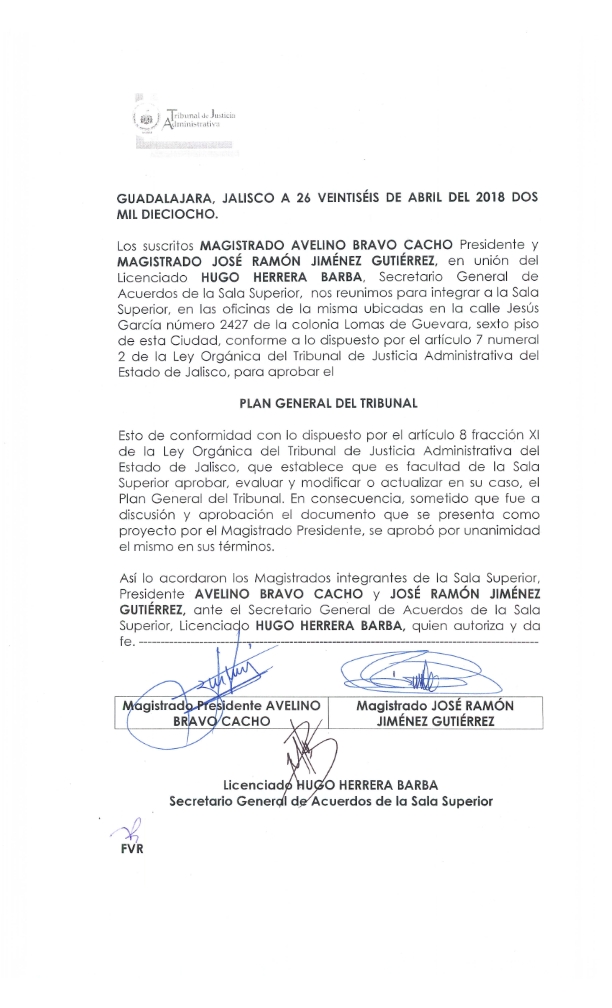 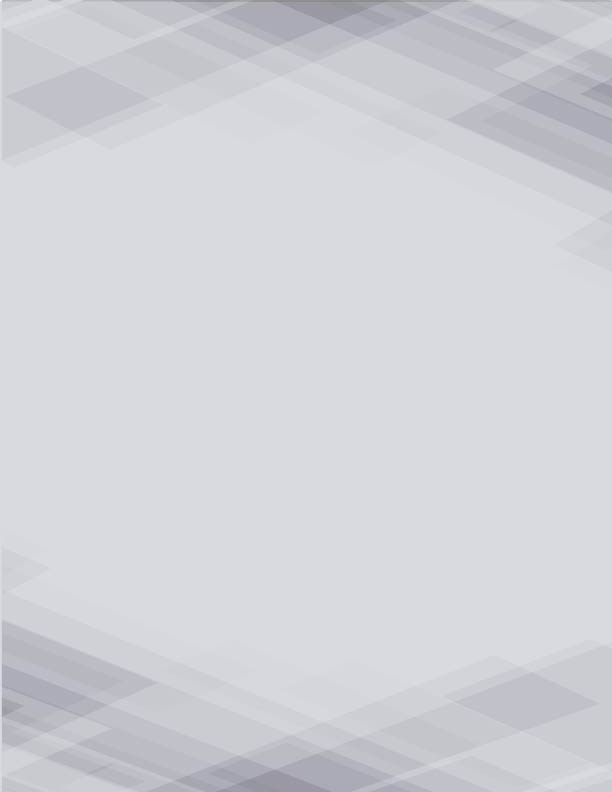 IntroducciónEl Tribunal de Justicia Administrativa, es un organismo constitucional autónomo, encargado de dirimir las controversias de carácter administrativo que se susciten entre la administración pública local, municipal y de los organismos descentralizados de aquéllas con los particulares, así como las que surjan entre dos o más entidades públicas de las citadas. Resolverá, además los conflictos laborales que se susciten con sus propios trabajadores. Asimismo, será competente para imponer sanciones a las y los servidores públicos estatales y municipales por las responsabilidades administrativas que la ley determine como graves, y a los particulares que participen en actos vinculados con dichas responsabilidades; así como fincar a las y los responsables el pago de las indemnizaciones y sanciones pecuniarias que deriven de los daños y perjuicios que afecten a la hacienda pública estatal o municipal o al patrimonio de los poderes o entes públicos locales o municipales, en los casos que así lo determinen los ordenamientos jurídicos. El Tribunal cuenta con personalidad jurídica y patrimonio propios, con autonomía técnica, de gestión, presupuestal y administrativa. Reside en el Área Metropolitana de Guadalajara, sin perjuicio de la existencia de Salas Regionales. Es independiente en sus decisiones y autónomo para resolver los asuntos jurisdiccionales de su competencia. Es la máxima autoridad estatal jurisdiccional en materia de justicia administrativa y de responsabilidades de las y los servidores públicos. El presente documento presenta un resumen del Plan de Desarrollo Institucional del Tribunal de Justicia Administrativa del Estado de Jalisco que contiene la misión, visión, los objetivos estratégicos, metas y proyectos estratégicos. El presente plan se constituye a la vez, en el Plan General del Tribunal de Justicia Administrativa que obliga el marco legal correspondiente su integración. Marco jurídico.Marco jurídicoComo es sabido la justicia, es un elemento de carácter general originada desde la conciencia que el hombre tiene en la vida en sociedad, del que se desprende valor ilimitado para el ser humano que se engrándese al aplicarlo a la realidad, dar la razón a quien la tenga sin importar ningún elemento de ningún orden público, privado o de cualquier naturaleza.Así, la Constitución Política de los Estados Unidos Mexicanos establece en su artículo 116 fracción V, lo siguiente:Artículo 116. El poder público de los estados se dividirá, para su ejercicio, en Ejecutivo, Legislativo y Judicial, y no podrán reunirse dos o más de estos poderes en una sola persona o corporación, ni depositarse el legislativo en un solo individuo. Los poderes de los Estados se organizarán conforme a la Constitución de cada uno de ellos, con sujeción a las siguientes normas:…V. Las Constituciones y leyes de los Estados deberán instituir Tribunales de Justicia Administrativa, dotados de plena autonomía para dictar sus fallos y establecer su organización, funcionamiento, procedimientos y, en su caso, recursos contra sus resoluciones. Los Tribunales tendrán a su cargo dirimir las controversias que se susciten entre la administración pública local y municipal y los particulares; imponer, en los términos que disponga la ley, las sanciones a los servidores públicos locales y municipales por responsabilidad administrativa grave, y a los particulares que incurran en actos vinculados con faltas administrativas graves; así como fincar a los responsables el pago de las indemnizaciones y sanciones pecuniarias que deriven de los daños y perjuicios que afecten a la Hacienda Pública Estatal o Municipal o al patrimonio de los entes públicos locales o municipales. Para la investigación, substanciación y sanción de las responsabilidades administrativas de los miembros del Poder Judicial de los Estados, se observará lo previsto en las Constituciones respectivas, sin perjuicio de las atribuciones de las entidades de fiscalización sobre el manejo, la custodia y aplicación de recursos públicos.Por su parte la Constitución Política del Estado de Jalisco, en sus artículos 65, 66 y 67 establece al respecto: Artículo 65. El Tribunal de Justicia Administrativa, es un organismo público autónomo, tendrá a su cargo dirimir las controversias de carácter administrativo que se susciten entre la administración pública local, municipal y de los organismos descentralizados de aquéllas con los particulares. Igualmente, las que surjan entre dos o más entidades públicas de las citadas en el presente artículo.El Tribunal de Justicia Administrativa resolverá, además, los conflictos laborales que se susciten con sus propios trabajadores.Asimismo, será el órgano competente para imponer, en los términos que disponga la ley, las sanciones a los servidores públicos estatales y municipales por las responsabilidades administrativas que la ley determine como graves, y a los particulares que participen en actos vinculados con dichas responsabilidades; así como fincar a los responsables el pago de las indemnizaciones y sanciones pecuniarias que deriven de los daños y perjuicios que afecten a la hacienda pública estatal o municipal o al patrimonio de los poderes o entes públicos locales o municipales, en los casos que así lo determinen los ordenamientos jurídicos.Los procedimientos para la aplicación de las sanciones mencionadas anteriormente se desarrollarán autónomamente.En el cumplimiento de sus atribuciones, a los órganos responsables de la investigación y sanción de responsabilidades administrativas y hechos de corrupción no les serán oponibles las disposiciones dirigidas a proteger la secrecía de la información en materia fiscal, bursátil, fiduciaria o la relacionada con operaciones de depósito, administración, ahorro e inversión de recursos monetarios. La ley establecerá los procedimientos para que les sea entregada dicha información.Artículo 66. Los magistrados del Tribunal de Justicia Administrativa durarán en su encargo siete años, tendrán derecho a ser reelectos para el periodo inmediato posterior de siete años y sólo podrán ser removidos de sus cargos por las causas graves que señale la ley.Los requisitos para ser magistrado del Tribunal de Justicia Administrativa serán los mismos que esta Constitución establece para los magistrados del SupremoTribunal de Justicia.Los Magistrados del Tribunal de Justicia Administrativa serán elegidos por cuando menos las dos terceras partes de los diputados integrantes de la Legislatura, mediante convocatoria pública en términos de ley.Artículo 67. El Tribunal de Justicia Administrativa del Estado de Jalisco se integrará por una Sala Superior conformada por tres magistrados; así como de salas unitarias, que tendrán la competencia que establezca la Ley.Para la elección del Magistrado que presidirá la Sala Superior del Tribunal de Justicia Administrativa, los integrantes de la misma realizarán una votación por cédula, secreta y en escrutinio público, en la primera sesión de cada año. El Magistrado que haya obtenido mayoría de votos, durará un año en su encargo y podrá ser reelecto por no más de dos periodos consecutivos.La Sala Superior del Tribunal de Justicia Administrativa elaborará el proyecto de presupuesto del Tribunal a propuesta de la Junta de Administración, en los términos establecidos en la Ley, que será remitido al titular del Poder Ejecutivo para su inclusión en la iniciativa de Presupuesto de Egresos del Estado. Una vez aprobado, será ejercido con plena autonomía de conformidad con la ley.Otros ordenamientos jurídicos aplicables a este tribunal son:Ordenamientos federales:Ley General de Responsabilidades Administrativas;Ley General del Sistema Nacional Anticorrupción.Los tratados y convenciones internacionales suscritas por México:Declaración Universal de los Derechos Humanos;Declaración sobre Gobierno Abierto; Convención Americana sobre Derechos Humanos (Pacto de San José de Costa Rica);Convención sobre los Derechos del Niño;Pacto Internacional de Derechos Civiles y Políticos; yTratado de Arbitraje Obligatorio.Ordenamientos estatales:Ley Orgánica del Tribunal de Justicia Administrativa;Ley de Justicia Administrativa del Estado de Jalisco;Ley de Planeación Participativa para el Estado de Jalisco y sus Municipios;Ley de Responsabilidades Políticas y Administrativas del Estado de Jalisco;Ley de Responsabilidad Patrimonial del Estado de Jalisco;Ley del Sistema Anticorrupción del Estado de Jalisco;Ley de Adquisiciones y Enajenaciones del Estado de Jalisco.;Ley de Compras Gubernamentales, Enajenaciones y Contratación de Servicios del Estado de Jalisco y sus Municipios;Reglamento de la Ley de Compras Gubernamentales, Enajenaciones y Contratación de Servicios del Estado de Jalisco y sus Municipios, para el Poder Ejecutivo del Estado de Jalisco.Reglamentos estatales:Reglamento Interno del Tribunal de Justicia Administrativa; yAcuerdo modificatorio al Reglamento Interno del Tribunal de Justicia Administrativa.Decretos, acuerdos, criterios, políticas, reglas de operación y demás normas jurídicas generales:Acuerdo OIC/AG/02/2018, por el que se emite el Código de Ética y las Reglas de Integridad para los Servidores Públicos del Tribunal de Justicia Administrativa del Estado de Jalisco;Acuerdo OIC/AG/03/2018, por el que se reforman Diversas Disposiciones del Código de Ética y las Reglas de Integridad para los Servidores Públicos del Tribunal de Justicia Administrativa del Estado de Jalisco;Acuerdo OIC/AG/04/2018, por el que se emiten los Lineamientos para la atención, investigación y conclusión de denuncias en el Órgano Interno de Control del Tribunal de Justicia Administrativa del Estado de Jalisco; yAcuerdo OIC/AG/01/2019, por el que se emiten los Lineamientos para la realización de auditorías, revisiones, y visitas de inspección a cargo del Órgano Interno de Control en el Tribunal de Justicia Administrativa del Estado de Jalisco.Misión, visión y valores institucionalesMisión.Resolver las controversias relacionadas con los actos de la administración pública estatal y municipal en Jalisco, de manera pronta, completa e imparcial, garantizando el Estado de Derecho. Visión.Consolidarse como un Tribunal que garantiza el acceso ágil y sencillo a la justicia administrativa, a través de la utilización de tecnologías.Valores.ÉTICA.En el Tribunal de Justicia Administrativa del Estado de Jalisco la ética es un valor fundamental, implica el respeto por la ley y la necesidad de mantener la imparcialidad en todo momento, trabajando siempre en beneficio de la justicia.HONESTIDAD.Es el valor que debe imperar en los servidores públicos de este Tribunal, implica que deben actuar conforme a la ley y la justicia, sin dejarse influir por intereses personales o ajenos a la justicia, creando credibilidad y confianza en las partes involucradas; es imprescindible para el correcto funcionamiento del sistema de justicia.PROFESIONALISMO.El Profesionalismo es la respuesta de más alta excelencia y de conocimiento profundo de la teoría, técnica y práctica, que un Servidor Público debe externar en su ejercicio laboral, para lo cual deberá siempre actualizarse y capacitarse para elevar la calidad de las actividades que le corresponde desempeñar.RESPONSABILIDAD.Refiere la toma de decisiones que de manera consciente, transparente, imparcial e íntegra deben tomar los servidores públicos en el cumplimiento de sus deberes, implica el respeto y diligencia en su actuar.HONORABILIDAD.El servidor público debe ser íntegro, demostrando que su misión es la de procurar justicia, debe ser imparcial en el desempeño de sus funciones, sin dejarse influenciar por prejuicios o influencias externas.INNOVACIÓN.Implica el desarrollo de herramientas tecnológicas y mejora continua de procesos que permitan a los justiciables el acceso a los servicios que proporciona el Tribunal; asimismo, los servidores públicos deben ser capaces de adaptarse a los cambios que implique el uso de nuevas herramientas y tecnologías, para mejorar la eficiencia y calidad de los servicios. TRABAJO EN EQUIPO.El trabajo en equipo es crucial para garantizar la eficiencia y eficacia en los procesos que se llevan a cabo en el Tribunal, los servidores públicos deben ser capaces de comunicarse claramente, cooperar y apoyarse mutuamente; al trabajar en equipo se generan ideas innovadoras y soluciones para los desafíos que enfrenta el Tribunal de Justicia Administrativa del Estado de JaliscoDiagnósticoEl Tribunal de Justicia Administrativa del Estado del Estado de Jalisco, dotado de plena autonomía para impartir justicia, es de observar que en sus seis Salas Unitarias y  la Sala Superior conformado con sus tres ponencias, procura dirimir las controversias que suscitadas entre la administración y los particulares, sin embargo, se intenta contrarrestar la enorme demanda que existe en cada una de las Salas, viéndose en la imperiosa necesidad de que los servidores públicos que laboran en este Tribunal, tengan bajo su responsabilidad una demanda excesiva de juicios, que humanamente los rebasa, por lo que se puede, contemplar un aumento de capital humano, material y financieros. Siendo necesario hacer frente a las necesidades sociales actuales, pues constituye el principio armónico y que genere las condiciones propicias en donde impere la impartición de justicia pronta, expedita e imparcial. En el que se consolide un pleno Estado de Derecho, en el que el ser humano se engrandece al aplicarle la razón a quien la tiene, sin importar argumentos políticos, sociales, de orden público o de cualquier naturaleza. Estado actual.En el año 2018 se recibieron 16,195 demandas y para el año 2022 ingresaron 30,506 que representa un incremento de 14,311 asuntos, esto es, un aumento en el trabajo jurisdiccional del 88% en los últimos cuatro años, como se muestra en la siguiente gráfica.Gráfica 1Número de demandas recibidas del 2018 al 2022Tribunal de Justicia Administrativa del Estado de Jalisco.Fuente: Sistema informático / Tribunal de Justicia Administrativa del Estado de Jalisco. Gráfico propio.Aunado a lo anterior y debido a la falta de personal, el Tribunal de Justicia Administrativa primeramente debe eficientar sus procesos jurídico-administrativos bajo los principios de legalidad, objetividad, eficacia, eficiencia, profesionalismo, honradez, principio de máxima diligencia, para lograr que la sociedad obtenga un desarrollo integral, en su derecho a la justicia por parte de los Tribunales Jurisdiccionales, otorgando seguimiento de manera inmediata y eficaz, tratando de erradicar la dilación en el trámite de los Juicios Administrativos, la falta de determinación oportuna afecta gravemente la seguridad jurídica, ya que obstaculiza la impartición de justicia pronta y expedita, misma que genera incertidumbre sobre la aplicación de la ley.En relación con lo anterior, es importante mencionar que en el dos mil veintidós, Jalisco fue el primer lugar de las entidades federativas con mayor número de demandas recibidas al año, en materia administrativa, como se observa en la siguiente tabla.Tabla1Comparativo por entidad federativa de demandas recibidas por tribunales administrativos.(2022).Fuente: Solicitudes de información a las entidades federativas.Gráfica 2Comparativo de demandas recibidas por entidad federativa en 2022.Fuente: Plataforma Nacional de Transparencia, junio 2023.  Solicitudes de información a las entidades federativas. Gráfico propio.Gráfico 1Mapa de distribución por entidad federativa de demandas recibidas por tribunales administrativos.(2022).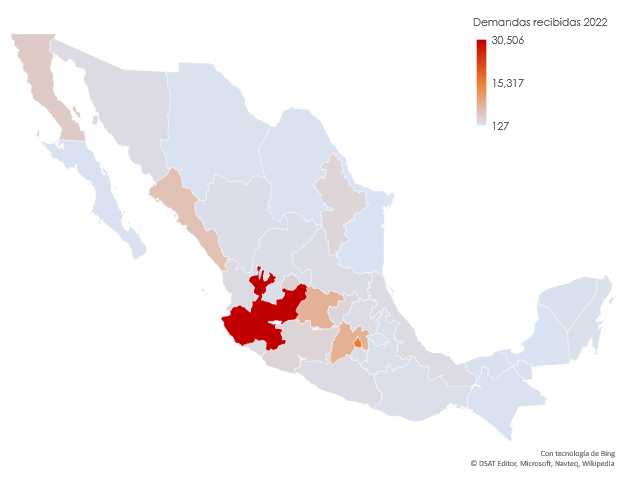 Fuente: Plataforma Nacional de Transparencia, junio 2023.  Solicitudes de información a las entidades federativas. Gráfico propio.	En el dos mil veintidós, por lo que respecta al número total de Magistrados de Salas Unitarias o juzgadores de primera instancia, de los Tribunales de Justicia Administrativa de las 32 entidades federativas, 2 Estados contaban con 2 Magistrados; 13 Estados contaban con 3; 6 Estados con 4, 6 Estados con 5, Jalisco con 6, Oaxaca con 7, Guerrero con 8, el Estado de México 15 y la entidad que cuenta con más Magistrados fue la Ciudad de México con 18. Tabla 2Total de Magistrados de Sala Unitaria por Tribunal en 2022.Fuente: Plataforma Nacional de Transparencia, junio 2023.  Solicitudes de información a las entidades federativas.Gráfica 3Total de Magistrados de Sala Unitaria por Tribunal en 2022.Fuente: Plataforma Nacional de Transparencia, junio 2023.  Solicitudes de información a las entidades federativas.Gráfico 2Mapa de distribución por entidad federativa del total de Magistrados de Sala Unitariapor Tribunal en 2021.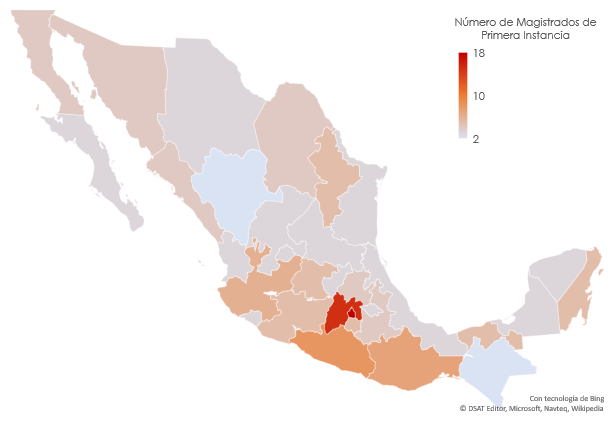 Fuente: Plataforma Nacional de Transparencia, junio 2023.  Solicitudes de información a las entidades federativas. Gráfico propio.De la comparativa entre el número de demandas ingresadas en 2022 y el número de magistrados de Salas Unitarias por entidad federativa se obtuvo que los Magistrados de Salas Unitarias en Jalisco, recibieron en promedio 5,084 demandas cada uno, es decir 242.58% más que Guanajuato, segunda entidad con mayor número de demandas recibidas por Magistrado, que recibió un promedio de 1,484 demandas por cada Magistrado. Si comparamos a Jalisco con el Estado de México la diferencia aumenta a 912.74% ya que los magistrados de esa entidad recibieron en promedio 502 demandas; con respecto a la Ciudad de México la diferencia es de 485.04% ya que los magistrados recibieron 869 demandas en promedio. En tanto que, en el 2021, los Magistrados de Sala Unitaria del Estado de Jalisco, recibieron en promedio, cada uno 4,577 demandas, lo que representa un incremento en 2022 de 510 demandas por cada uno, esto es un 11.07% más que en 2021. Tabla 3Promedio de demandas recibidas por Magistrados de Salas Unitarias en 2022.Fuente: Plataforma Nacional de Transparencia, junio 2023.  Solicitudes de información a las entidades federativas.Gráfica 4Promedio de demandas recibidas por Magistrados de Salas Unitarias en 2022.Fuente: Plataforma Nacional de Transparencia, junio 2023.  Solicitudes de información a las entidades federativas.Gráfico 3Mapa de distribución por entidad federativa del total de Magistrados de Sala Unitariapor Tribunal en 2022.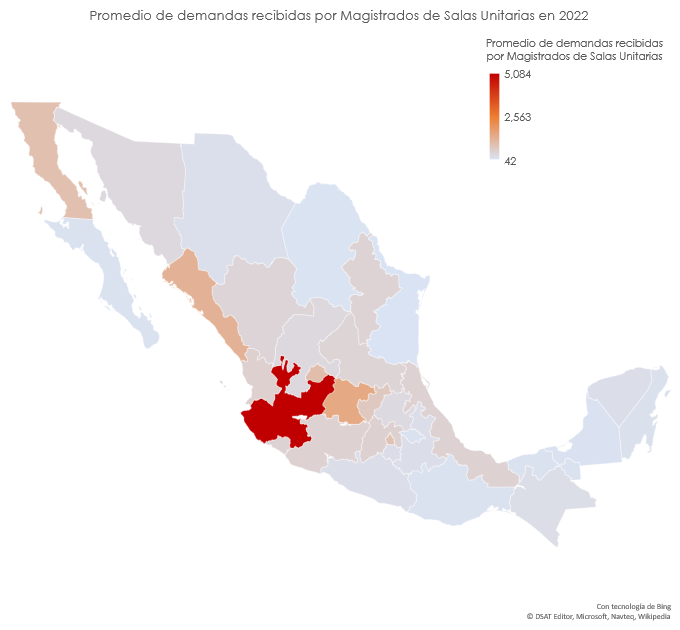 Fuente: Plataforma Nacional de Transparencia, junio 2023.  Solicitudes de información a las entidades federativas. Gráfico propio.Con el presupuesto asignado en 2022, Jalisco se ubicó en el segundo lugar entre las entidades federativas con más presupuesto, solo por debajo de la Ciudad de México, como se muestra en las tablas siguientes: Tabla 4Presupuesto por Tribunal.(2022).Fuente: Plataforma Nacional de Transparencia, junio 2023.  Solicitudes de información a las entidades federativas.Gráfica 5Presupuesto por Tribunal.(2022).Fuente: Plataforma Nacional de Transparencia, junio 2023.  Solicitudes de información a las entidades federativas.Gráfico 4Mapa de distribución de presupuesto por tribunal.(2022).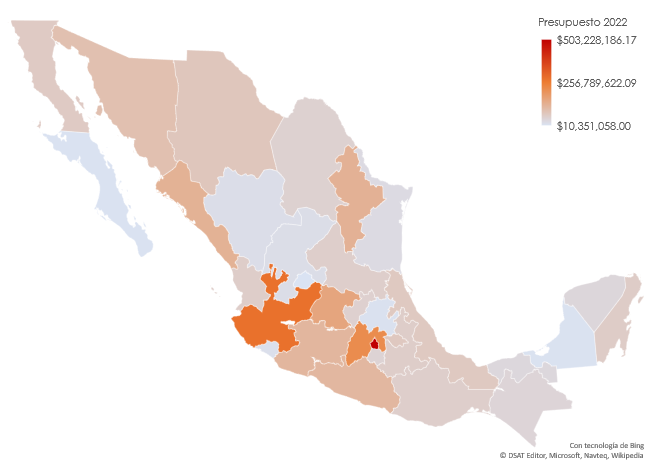 Fuente: Plataforma Nacional de Transparencia, junio 2023.  Solicitudes de información a las entidades federativas. Gráfico propio.Ahora bien, continuando con el análisis de las estadísticas en las entidades federativas, para el año 2022, el costo promedio por juicio que se muestra en la siguiente tabla, se obtuvo de la división entre el presupuesto ejercido y el número de juicios recibidos en ese año. Si bien es cierto que el total se refiere a la aplicación de todos los capítulos presupuestales; estos fueron tomados en su totalidad debido a que los recursos humanos (áreas administrativas, jurisdiccionales) y los recursos materiales forman parte del quehacer jurisdiccional.Tabla 5Costo promedio por juicio.(2022).Fuente: Plataforma Nacional de Transparencia, junio 2023.  Solicitudes de información a las entidades federativas.Gráfica 6Costo promedio por juicio.(2022).Fuente: Plataforma Nacional de Transparencia, junio 2023.  Solicitudes de información a las entidades federativas.En este rubro para el 2022, el Estado de Jalisco fue la segunda entidad federativa con menor costo promedio por juicio, que fue de $9,200.59 pesos, solo por debajo del Estado de Aguascalientes; por su parte, el costo en la Ciudad de México fue de $32,179.83 pesos y en el Estado de México de $29,197.08 pesos.Gráfico 5Mapa de distribución del costo promedio por juicio.(2022).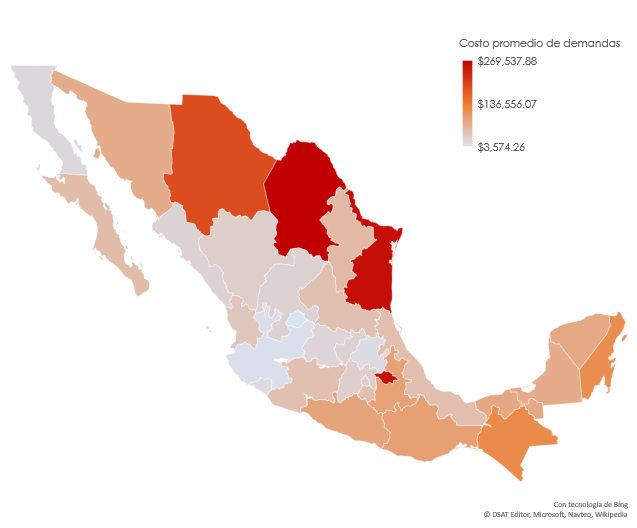 Fuente: Plataforma Nacional de Transparencia, junio 2023.  Solicitudes de información a las entidades federativas. Gráfico propio.En la siguiente tabla se muestra un comparativo del costo promedio por demanda y promedio de demandas recibidas por magistrado en 2022.Tabla 6Costo promedio por demanda y promedio de demandas recibidas por magistrado en 2022.Fuente: Plataforma Nacional de Transparencia, junio 2023.  Solicitudes de información a las entidades federativas.Gráfica 7Costo promedio por demanda y promedio de demandas recibidas por magistrado en 2022.Fuente: Plataforma Nacional de Transparencia, junio 2023.  Solicitudes de información a las entidades federativas.Gráfica 8Total de demandas recibidas y presupuesto por Tribunal 2022.Fuente: Plataforma Nacional de Transparencia, junio 2023.  Solicitudes de información a las entidades federativas.En lo que respecta a la frecuencia en la que los habitantes de las 32 entidades federativas recurren a la justicia administrativa, tenemos que Jalisco es el Estado en el que más recurren a la justicia administrativa, toda vez que se presentó 1 demanda por cada 274 habitantes, seguido de Aguascalientes, donde se presentó una demanda por cada 492 habitantes.  Gráfica 9Demandas por habitante en 2022.En el 2022, tomando como referencia los datos de censo de población del IIEG, en Jalisco, se presentó una demanda por cada 275 habitantes. Análisis administrativoEstructura organizacional.Al mes de marzo de 2022, la estructura organizacional del Tribunal de Justicia Administrativa del Estado de Jalisco es el siguiente:Tabla 7Áreas del Tribunal de Justicia Administrativa del Estado de Jalisco.(2022).Fuente: Jefatura de Recursos Humanos. Dirección General Administrativa, Tribunal de Justicia Administrativa del Estado de Jalisco.Recursos humanos.El Tribunal de Justicia administrativa del Estado de Jalisco cuenta con 173 personas en plantilla que se detalla a continuación:Tabla 8Plantilla de personal dividida por género.Fuente: Dirección General Administrativa, Tribunal de Justicia Administrativa del Estado de Jalisco.Tabla 9Grado académico del personal.Fuente: Dirección General Administrativa, Tribunal de Justicia Administrativa del Estado de Jalisco.Tabla 10Plantilla de personal por puesto, 2022. Fuente: Dirección General Administrativa, Tribunal de Justicia Administrativa del Estado de Jalisco.Recursos financieros.La evolución del presupuesto asignado final al Tribunal durante los últimos 3 años es el siguiente: Tabla 11Evolución por capítulo y monto de recursos.Ejercicios fiscales 2018-2022.Fuente: Informes anuales de actividades del 2018 al 2022 del Presidente en turno del Tribunal de Justicia Administrativa del Estado de Jalisco.Servicios generales.Inmuebles.De enero a marzo de 2022, el Tribunal de Justicia Administrativa del Estado de Jalisco arrendaba dos inmuebles, en el primero de ellos se encontraban las seis Salas Unitarias, la Secretaría General de Acuerdos, la Dirección General Administrativa, la entonces Dirección de Visitaduría, Estadística y Planeación, Dirección de Informática, el Órgano Interno de Control y la Unidad de Transparencia. En el segundo inmueble se encontraban las tres ponencias de Sala Superior. Al cierre del año 2022 y a la fecha, se arrenda un solo inmueble en el cual se encuentran todas las áreas jurisdiccionales y administrativas.  Parque vehicular.El Tribunal cuenta con dos vehículos utilitarios.Almacenes.La Dirección General Administrativa cuenta con un almacén el cual se utiliza para el resguardo de los materiales y artículos de oficina necesarios para el funcionamiento del Tribunal. El archivo general (expedientes) se encuentra concesionado. Tecnologías de la información.En 2021 se avanzó en la actualización del equipo de cómputo y de la infraestructura informática, esto ha sido posible a través de dos vertientes, mediante la celebración de un contrato de comodato celebrado con la Secretaría de Administración, en el que se otorgaron 75 equipos de cómputo, 16 escáneres de alta velocidad y a través de la inversión con recurso del ejercicio 2021, para la adquisición de 32 escáneres de alta velocidad y un servidor de datos.  	Lo anterior, permitió contar con un total de 48 escáneres de alta velocidad para el proyecto de digitalización y de notificaciones electrónicas, además de un servidor de datos destinado a la modalidad de Juicio en Línea.  	 Bajo ese contexto, la notificación electrónica y la recepción de juicios en línea, son proyectos concretados y en funcionamiento durante dos mil veintiuno y tienen por objeto la resolución de los juicios en un menor tiempo, que su presentación sea vía electrónica y el desarrollo en todas las etapas procesales propias del juicio en materia administrativa, se agoten a través de la plataforma de los Servicios Digitales. 	Así, el uso de las herramientas tecnológicas ha generado una nueva dinámica en el funcionamiento de este Tribunal. Notificación electrónica.También, el siete de noviembre de dos mil veinte, se publicó en el Periódico Oficial del Estado de Jalisco, el Decreto número 27996/LXII/20, el cual, entre otras cosas, modificó la Ley de Justicia Administrativa del Estado de Jalisco, para crear la notificación por boletín electrónico con aviso por correo electrónico previo, como el medio principal de notificaciones de los acuerdos y resoluciones dictados en el juicio administrativo, por lo que, en cumplimiento a lo estipulado por el artículo 13 último párrafo de la Ley de Justicia Administrativa del Estado de Jalisco, se implementó el sistema de notificaciones electrónicas. 	En ese sentido, la notificación electrónica, fue el primer módulo dentro de los Servicios Digitales del Tribunal, con el que se permitió establecer un canal de comunicación con las autoridades que forman parte de los juicios como partes demandadas, para dar inicio a la recepción de juicios en línea. 	A partir de la implementación de la notificación electrónica en este año, se realizaron 70,988 notificaciones enviadas por las actuarías, generando las constancias digitales de la fecha y hora de envío de la notificación. Plataforma de Servicios Digitales.Con el conocimiento y manejo de la plataforma de notificaciones electrónicas, por parte de las autoridades estatales, se integran sus credenciales de acceso para que puedan hacer uso de los servicios digitales, lo que permitió implementar la resolución del juicio en línea, el que, sin duda se deja un precedente, que marca el inicio de la nueva era digital de servicios del tribunal.Se destaca que, el sistema de Juicio en Línea, es un desarrollo propio, emitido en cumplimiento del DECRETO 27996/LXII/20, mediante el cual se posibilita la incorporación de esta modalidad de Juicio en Línea en materia administrativa, el cual fue desarrollado de manera funcional, intuitiva y fácil de usar para cualquier usuario.En el año dos mil veintiuno, se recibieron un total de 27,462 demandas de las cuales se recibieron de manera digital mediante la plataforma de Juicio en Línea 489 demandas. En la plataforma se registraron 1,071 usuarios, de los cuales han sido validados para poder hacer uso de los Servicios Digitales 588, se tiene el registro de 280 autoridades.  Desarrollo de Software.El desarrollo de software propio, mitiga el impacto financiero que implicaría el desarrollo de software hecho a la medida de los requerimientos y de las actualizaciones futuras, debido a que los requerimientos son susceptibles de mejoras, siendo esto en la mayoría de los casos más costoso que la solución inicial. Optar por un desarrollo hecho en casa, nos permite adecuar los propios requerimientos de acuerdo a la demanda de necesidades, además de procurar que las actualizaciones que se hacen a los sistemas que se encuentran en producción, puedan cubrir las necesidades de acuerdo a los procesos vigentes.Módulo de Registro de Promociones.Se implementó un mecanismo en el proceso de registro de promociones, en el que se pueda identificar si el juicio fue ingresado por el método tradicional o mediante la Plataforma de Servicios digitales en la modalidad de Juicio en Línea, lo anterior para garantizar que la sustanciación de los juicios sea por la vía elegida por el actor al ingresar su demanda.Sistema de citas para Oficialía de Partes, Actuarías de Salas Unitarias y Ponencias de Sala Superior.	Mediante un sistema de gestión y control de atención a usuarios litigantes de manera presencial, se dio seguimiento y mantenimiento al sistema de citas para litigantes, el cual, tiene como objeto brindar la atención de manera gradual ante la emergencia sanitaria, con dicho sistema fue posible cumplir con el objetivo del distanciamiento social por el que se confirmaron y atendieron un total de 38,957 citas.Implementación del Sistema para Declaraciones Patrimoniales SiDeclara.	En el Órgano Interno de Control, se puso en funcionamiento el sistema de declaraciones patrimoniales SiDeclara, mediante el convenio de colaboración celebrado con el Sistema Estatal Anticorrupción, se hicieron las modificaciones y configuraciones necesarias para su adaptación para este Órgano jurisdiccional. Portal electrónico institucional.Se realizó una actualización integral del portal web de este Órgano jurisdiccional, presentando una nueva imagen que engloba nueva iconografía, dando orden a la información publicada con un enfoque de transparencia y además con una imagen más limpia y clara para el usuario, además es más sencilla y eficiente la búsqueda de información publicada, y se realizó la migración de dominio a https://www.tjajal.gob.mx, que nos identifica como dependencia gubernamental. Lo anterior tiene como objeto brindar una experiencia de navegación concisa, que sea un portal más intuitivo y con accesos focalizados a los servicios que se tienen disponibles dentro del portal.Infraestructura y Equipamiento Informático.Además de hacer inversiones importantes a la infraestructura y equipamiento informático, en este periodo, se emprendieron acciones consistentes en la actualización del servidor de datos que alberga el Sistema Integral de Juicios (SIAJ); el equipamiento de 75 equipos de cómputo, 48 cuarenta y ocho escáneres de alta velocidad, 1 switch capa 3 y 8 ocho switches capa 2, una unidad de respaldo de energía con capacidad de 8kva para SITE principal y 2 dos unidades con capacidad de 3kva para e IDF’S, equipo de telefonía Ip, para cambio de conmutador de la misma tecnología.  	Se realizó el proyecto de cableado estructurado para la nueva sede que albergará las instalaciones del Tribunal de Justicia Administrativa del Estado de Jalisco, el cual tiene una proyección de vida útil de 30 años, proyecto en el que además, se contempló la renovación de switches, la creación y puesta en marcha del SITE principal y dos IDF’S con interconexión con fibra óptica, y equipamiento de energía trifásica con tierra debidamente instalada que garantice su correcto funcionamiento e instalación de sistema de alimentación ininterrumpida. 	También, se mejoró la infraestructura de hardware con la compra de un nuevo servidor de mayor capacidad con la intención de ampliar el almacenamiento para el resguardo de la información Pública que genera o recibe este Tribunal.Transparencia y rendición de cuentas.El trámite de las solicitudes de acceso a la información pública, de conformidad con el procedimiento previsto en la Ley de Transparencia y Acceso a la Información Pública del Estado de Jalisco y sus Municipios, así como la demás normatividad aplicable.La publicación de información de libre acceso denominada fundamental, en la página web oficial del Tribunal y en la Plataforma Nacional de Transparencia, la cual se hace en coordinación y colaboración de las áreas generadoras de información de este sujeto obligado, las cuales cuentan con su respectivo usuario y contraseña para la publicación de información. Lo anterior, atendiendo a lo señalado en la Ley citada en el punto que antecede, así como los lineamientos estatales de publicación y actualización de información fundamental, emitidos por el Instituto; y los lineamientos técnicos generales para la publicación, homologación y estandarización de la información de las obligaciones establecidas en el título quinto y en la fracción IV del artículo 31 de la Ley General de Transparencia y Acceso a la Información Pública, que deben de difundir los sujetos obligados en los portales de Internet y en la Plataforma Nacional de Transparencia.El trámite de las solicitudes para el ejercicio de derechos ARCO (acceso, rectificación, cancelación y oposición al tratamiento de datos personales), de conformidad a lo establecido en la Ley de Protección de Datos Personales en posesión de Sujetos Obligados en el Estado de Jalisco y sus Municipios.La información pública de libre acceso de carácter fundamental puede ser consultada en internet en la página web oficial del Tribunal de Justicia Administrativa www.tjajal.org, y en la Plataforma Nacional de Transparencia. Es de resaltar que el día 30 de mayo del 2019, y a fin de favorecer la máxima publicidad, la transparencia de la información pública y la rendición de cuentas, como una medida de combate a la corrupción, el Tribunal de Justicia Administrativa suscribió un convenio de colaboración con el Instituto de Transparencia, Información Pública y Protección de Datos Personales (ITEI), comprometiéndose a publicar las sentencias cuando estas sean emitidas, sin que sea necesario esperar a que causen estado para que puedan ser consultadas por quien así lo desee.Los resultados de los trámites antes señalados, se publican mensualmente y pueden ser consultados en internet a través del denominado Sistema de Consulta en línea de reportes de solicitudes de información “SIRES” en el siguiente vínculo: https://www.itei.org.mx/reportes/menu_principal/inicio, o bien en la página web oficial del sujeto obligado www.tjajal.org en el apartado de Transparencia, información fundamental, artículo 8, fracción I inciso ñ).Apartado estratégicoObjetivos y líneas de acciónErigir al Tribunal de Justicia Administrativa del Estado de Jalisco, (Primera Etapa 2018-2019).Establecer las nuevas instituciones del Tribunal de Justicia Administrativa del Estado de Jalisco.Líneas de acción:Integrar la Sala Superior del Tribunal de Justicia Administrativa del Estado de Jalisco.Integrar la Junta de Administración del Tribunal de Justicia Administrativa del Estado de Jalisco.Asignar a los Magistrados de Sala Superior a Ponencia.Reasignar a los Magistrados de las Salas Unitarias.Habilitar un espacio físico para el Órgano Interno de Control y contratar al personal necesario para el desarrollo de sus funciones.Crear la Dirección de Visitaduría y Estadística, como área auxiliar de la Junta de Administración y dotarla del personal necesario para el cumplimiento de sus atribuciones.  Adecuar el marco normativo interno del Tribunal de Justicia Administrativa del Estado de Jalisco.Líneas de acción:Elaborar el Plan General del Tribunal de Justicia Administrativa del Estado de Jalisco 2018-2024.Expedir el nuevo Reglamento Interno del Tribunal de Justicia Administrativa del Estado de Jalisco.Implementar Manuales de Organización y Procedimientos de las diferentes áreas del Tribunal de Justicia Administrativa del Estado de Jalisco.Elaborar un proyecto de Presupuesto de Egresos acorde a la nueva estructura del Tribunal de Justicia Administrativa del Estado de Jalisco.Obtener los recursos humanos, materiales y financieros para el funcionamiento del Tribunal de Justicia Administrativa del Estado de Jalisco.Líneas de acción:Gestionar ante el Ejecutivo del Estado la habilitación de un espacio digno para las oficinas y sede de la Sala Superior del Tribunal de Justicia Administrativa del Estado de Jalisco.Contratar al personal que apoya a las funciones de Tribunal de Justicia Administrativa del Estado de Jalisco.Adquirir el mobiliario, equipo y software para el desempeño de las funciones del nuevo personal adscrito a la Sala Superior y otras áreas de nueva creación del Tribunal de Justicia Administrativa del Estado de Jalisco.Contribuir en la impartición de justicia pronta y expedita a través de la resolución de juicios y recursos interpuestos ante este Tribunal.Líneas de acción:Resolver en los tiempos procesales establecidos la recepción de los expedientes que son turnados para su valoración y dictaminación en cada sala.Revisión y resolución de expedientes turnados a Salas Unitarias y Ponencias de Sala Superior.Publicar en el portal web las versiones electrónicas de las resoluciones dictadas por las Salas Unitarias y Ponencias de Sala Superior.Estatuir la mejora continua de procesos jurídico-administrativos del Tribunal de Justicia Administrativa del Estado de Jalisco. (Segunda Etapa 2019-2020).Establecer los mecanismos para detectar las áreas de oportunidad para mejorar continuamente.Líneas de acción:Publicar las versiones digitales de las resoluciones realizadas por el Órgano Interno de Control, seguidas en contra de sus servidores públicos una vez queden firmes, y de las actas de visita de la Coordinación de Visitaduría, ambos del Tribunal de Justicia Administrativa. Identificar las deficiencias más comunes y recurrentes.Celebrar reuniones de trabajo con las áreas con peores resultados para determinar las causas.Mejora continua de procesos jurídico-administrativos.Líneas de acción:Celebrar reuniones de trabajo con las áreas administrativas y jurisdiccionales que obtienen mejores resultados para compartir metodología e implementar los procedimientos necesarios para la mejora continua de procesos.Consolidar al Tribunal de Justicia Administrativa del Estado de Jalisco. (Tercera Etapa 2020-2024).Fomentar la autonomía presupuestal. Líneas de acción:Gestionar ante el Ejecutivo del Estado la suministración del presupuesto aprobado para el ejercicio fiscal 2018.Gestionar ante el Ejecutivo del Estado las ampliaciones presupuestales necesarias para cumplir con las nuevas responsabilidades del Tribunal de Justicia Administrativa del Estado de Jalisco durante el ejercicio fiscal 2019.Gestionar ante el Ejecutivo y Legislativo del Estado la suficiencia y consideración en el Presupuesto de Egresos de los respectivos proyectos de presupuesto de egresos del Tribunal de Justicia Administrativa del Estado de Jalisco para los ejercicios fiscales 2019 al 2024.Impulsar en la Legislatura local las reformas legales para lograr la autonomía presupuestal plena.Abatir el rezago en la tramitación de los juicios, procedimientos y resoluciones seguidos ante el Tribunal. Líneas de acción:Identificar las áreas con mayor rezago.Identificar las causas y obstáculos que generaron el rezago en las diferentes áreas.Desarrollar estrategias y acciones para abatir el rezago. Capacitar al personal para optimizar su actuar.Modernizar las actuaciones y los servicios brindados por el Tribunal.Líneas de acción:Desarrollo e implementación del juicio en línea.Habilitar y fomentar las notificaciones por medios electrónicos vía programas, aplicaciones (app’s), o cualquier otro software de telefonía celular inteligente o aparatos de cómputo, tabletas, o similares.Digitalización de todos los documentos que ingresan y se generen en el Tribunal.Cumplir con las obligaciones de transparencia en el portal web.Modernizar el portal de internet del Tribunal para facilitar la consulta, trabajo e interacción en línea de los diversos juicios, procedimientos y trámites, tanto para los particulares, autoridades y personal del Tribunal.Implementar la firma electrónica avanzada en la suscripción de los documentos.Desarrollar un sistema de inteligencia artificial de juez en línea que permita a los particulares de manera fácil y amigable prever la posible procedencia y viabilidad o no de su demanda, sustentado en las jurisprudencias, criterios y versiones públicas de sentencias disponibles.Acercar y facilitar el acceso al Tribunal de Justicia Administrativa en todo el Estado.Líneas de acción:Identificar los municipios en los cuales hay más demandas o peticiones de servicios del Tribunal.Establecer convenios con el Poder Judicial del Estado y otros Poderes Judiciales o tribunales de justicia administrativa de otras entidades federativas y de la Federación, para facilitar el acceso a la presentación de escritos y documentos.Proponer las modificaciones legales al Congreso del Estado para crear nuevas salas regionales.Habilitar oficinas regionales para recepción y ejecución de medidas cautelares con intervención de los magistrados de sala unitaria metropolitanas vía firma electrónica.Posicionar la imagen del nuevo Tribunal de Justicia Administrativa del Estado de Jalisco como institución fiable y baluarte de la legalidad y del Sistema Estatal Anticorrupción.Líneas de acción:Identificar las áreas de oportunidad y público usuario de los servicios del Tribunal.Establecer una estrategia de comunicación social para reposicionar al Tribunal como garante de la legalidad en el Estado.Comunicar la excelencia en la atención y resolución de los juicios seguidos ante el Tribunal.Celebrar convenios con las universidades, los colegios y barras de abogados para capacitar a sus estudiantes o miembros.Instituir las bases para consolidar el Archivo General del Tribunal de Justicia Administrativa del Estado de Jalisco.Líneas de acción:Revisión de la organización de los archivos, para establecer lineamientos generales en materia de conservación, guarda y custodia de los expedientes de archivo.Gestionar recursos para el equipamiento del área de resguardo de Archivo, enfocados en los temas de seguridad para el material documental, así como el personal encargado.Localizar y analizar los riesgos que corre el archivo para así formular una ruta de seguimiento para garantizar la salvaguarda de los archivos y garantizar la protección de los documentos para aminorar los daños que éstos pudieran sufrir en caso de un siniestro.Digitalizar los documentos que guarda el archivo.Lograr operatividad del archivo de concentración del Tribunal de Justicia Administrativa.Seguir los procedimientos establecidos en los instrumentos normativos internos para la Construcción del Archivo de Concentración y su optima operabilidad.Líneas de acción:Resguardo de los expedientes generados por las Sala Unitarias y Sala Superior, cuyo marco temporal abarque desde el año 2019 al 2022.Análisis comparativo del Archivo.Alineación de objetivos (Plan Estatal de Gobernanza y Desarrollo, Plan Nacional de Desarrollo y los Objetivos de Desarrollo Sostenible)Tabla 12Vinculación Plan Estatal, Plan Nacional de Desarrollo y Agenda 2030: ODS.Nota: Los tres objetivos estratégicos del Tribunal comparten los mismos objetivos temáticos del Plan Estatal de Gobernanza y Desarrollo, Plan Nacional de Desarrollo y los Objetivos de Desarrollo Sostenible.Mecanismos de seguimiento y evaluaciónDe conformidad con el artículo 8 fracción XI de la Ley Orgánica del Tribunal de Justicia Administrativa del Estado de Jalisco, la Sala Superior de este Tribunal es la encargada de aprobar, evaluar o modificar en su caso el presente Plan General Estratégico, así como aprobar las matrices de indicadores de resultados (artículo 8 fracción XVII), sin embargo, son atribuciones de la Junta de Administración la elaboración y propuesta sobre las modificaciones o actualizaciones tanto del Plan como de las matrices de indicadores de resultados.Los indicadores de resultados se publicarán mensualmente por medio del boletín electrónico, así como de las estadísticas de crecimiento y productividad de las Ponencias de Sala Superior y las Salas Unitarias.Tabla 13Matriz de indicadores y metas (por objetivos estratégicos y metas).* En febrero de 2021 se realizó un ajuste para el periodo 2021-2024, debido a que del 2018 al 2020 el trabajo jurisdiccional aumentó 36.30% como se muestra en la gráfica 1 (página 14).En cuanto al indicador 1.4, se proyectó para el ejercicio actual, un cumplimiento del 71.55%, esto es, 0.05% más en relación con el año anterior, considerando que, del periodo comprendido de enero a mayo de 2022, se ingresaron 14,202 demandas, en tanto que en el 2023 respecto al mismo periodo, se ingresaron 17,135 lo que representa un incremento del 21%. ** En lo que respecta al indicador 3.2, en el dos mil veintidós, el porcentaje de cumplimiento de dicho indicador fue del 33.05%, no obstante que había sido proyectado para cumplirse en un 10%; en tanto que para 2023 el porcentaje de cumplimiento se proyectó al 15% y al primer semestre, muestra un avance del 7%.*** El indicador 3.3 Desarrollo e Implementación del juicio en línea, que mide el total de demandas interpuestas por medios electrónicos, en el 2022, se cumplió al 67%, aunque no es un parámetro medible en términos de cumplimiento de este Tribunal debido a que depende de los usuarios de dicho sistema.*** En cuanto al juicio en línea, es de resaltar que, en el primer semestre de 2023 el 44.43% de las demandas recibidas, fueron presentadas a través de esta plataforma de juicio en línea.*** Del indicador 3.3 Digitalización de documentos, se contempla que esta actividad quede cumplida al 100% en el 2024, sin embargo, en el 2022 se digitalizaron 18,627 documentos que corresponden a escritos de demanda inicial presentados en la Oficialía de Partes.****En relación al indicador 3.4 el juicio en línea ha suplido por el momento, la creación de salas regionales del Tribunal debido a que se pueden presentar demandas desde cualquier parte del Estado, incluso del territorio nacional.Catálogo de proyectos estratégicosTabla 14Catálogo de proyectos estratégicos.Sistemas de gestión de calidad(modelo sistémico)Diagnóstico procesos administrativo-jurisdiccionales.Las áreas jurisdiccionales (Ponencias de Sala Superior, las Salas Unitarias y la Secretaría General de Acuerdos) establecen a su criterio el trabajo administrativo-jurisdiccional al interior de cada una de ellas. Lo anterior conlleva a que no existan criterios homologados al realizar las actividades cotidianas (recepción, clasificación, asignación y archivo de cada uno de los expedientes que ingresan a dichas áreas jurisdiccionales.Así, por ejemplo, tenemos que un área jurisdiccional puede tener más de 20 libros de control para sus expedientes en tanto que otra puede llegar a tener solo 2 o 3, el tiempo que se dedica a escribir en los libros de control se podría utilizar en otras actividades que requieran mayor atención. Justificación en la utilización del método sistémico.Del análisis realizado a los procesos administrativo-jurisdiccionales del Tribunal, se desprende que desde su formación se ha utilizado el método reduccionista (aún de forma inconsciente), ya que las diferentes áreas jurisdiccionales determinaban al interior de cada una la forma de organización y no se veían como parte de un “todo” (sistema) llamado Tribunal de Justicia Administrativa del Estado de Jalisco, de ahí la problemática descrita anteriormente.Por esta razón se considera pertinente la reorganización administrativa-jurisdiccional del Tribunal en base al modelo sistémico el cual permita la integración de todos los componentes (subsistemas), que consientan la mejora continua de procesos basándose en la experiencia adquirida y compartir las mejores prácticas con los demás subsistemas, integrándolos en un solo Sistema.Tipo de sistema.Es un sistema robusto dado que los cambios que se den en los subsistemas no afectan el objetivo del Tribunal, por el contrario, las adecuaciones que se realicen a los procedimientos administrativos-jurisdiccionales tenderán a mejorar la impartición de justicia.Clase de sistema.Debemos de clasificar al Sistema del Tribunal como un sistema abierto, ya que este tiene interacción con el ambiente, intercambios que determinan su equilibrio, capacidad reproductiva o continuidad, es decir, su viabilidad (entropía negativa, teleología, morfogénesis, equifinalidad); realiza sobre ellos algún proceso de transformación y exporta al medio el resultado de dicho proceso.Escala del Sistema.Al analizar los niveles meta, meso, macro y micro, como estrategia para mejorar el entorno organizacional, según el enfoque de la complejidad sistémica propuesto por Klaus Esser, este autor afirma que cada una debe dar respuesta a los problemas que impiden el desempeño competitivo de las organizaciones. Así, desde una dimensión micro, las organizaciones buscan simultáneamente eficiencia, calidad, flexibilidad y rapidez de reacción, estando muchas de ellas en redes de colaboración mutua. El nivel meso, corresponde al Estado y a las agrupaciones de los actores sociales, que desarrollan políticas de apoyo específico, fomentan la formación de estructuras de mercados de factores y articulan los procesos de aprendizaje a nivel sectorial. El nivel macro ejerce presiones sobre las organizaciones mediante exigencias de desempeño y el nivel meta se estructura con sólidos patrones básicos de organización jurídica, política y económica, suficiente capacidad social de organización e integración y capacidad de los actores para la integración estratégica a nivel de toda la sociedad.  Por lo tanto, la competitividad es sistémica, es decir, es resultado del patrón organizativo de la sociedad en su conjunto y los parámetros de relevancia competitiva en todos los niveles del sistema, siendo la interacción entre ellos es lo que genera las ventajas competitivas .Según el artículo publicado por la Universidad Nacional de Costa Rica llamado “El enfoque de competitividad sistémica como estrategia para el mejoramiento del Entorno empresarial”. El meso nivel se refiere a la estructura institucional de apoyo a la competitividad y tienen que ver con el desarrollo de la infraestructura, la educación, la tecnología, las relaciones laborales, el medio ambiente y el desarrollo regional. Entre los principales agentes de estas políticas están el Estado, las cámaras empresariales, las organizaciones gremiales, lo mismo que a las universidades, centros de investigación y capacitación, así como organismos nacionales e internacionales de cooperación técnica y financiera entre otros más” , así podemos entender al sistema propuesto en el presente documento como un “Meso sistema”. El Tribunal de Justicia Administrativa del Estado de Jalisco es un organismo constitucionalmente autónomo que no depende del poder judicial, esto no lo aísla del aparato del estado (Macro-Sistema) por el contrario; forma parte de este como una institución garante de la impartición de justicia administrativa en Jalisco que interactúa con los tres poderes de gobierno; el ejecutivo, el legislativo y el judicial. Analizando al multicitado Tribunal en su interior deberá concentrarse en los siguientes puntos:Optimizar la eficiencia de los actores involucrados “subsistemas”.  Fomentar la cooperación entre los “subsistemas” para crear efectos sinérgicos y para lograr una amplia coordinación entre los diversos recursos de control sin socavar la creatividad y la independencia de aquellos y;  Lograr un equilibrio entre los diversos intereses individuales y en conflicto, construyendo intereses comunes.Ambiente.El Ambiente se refiere al área de sucesos y condiciones que influyen sobre el comportamiento de un sistema. En lo que a complejidad se refiere, nunca un sistema puede igualarse con el ambiente y seguir conservando su identidad como sistema. La única posibilidad de relación entre un sistema y su ambiente implica que el primero debe absorber selectivamente aspectos de éste. Sin embargo, esta estrategia tiene la desventaja de especializar la selectividad del sistema respecto a su ambiente, lo que disminuye su capacidad de reacción frente a los cambios externos. Esto último incide directamente en la aparición o desaparición de sistemas abiertos.Respecto al “ambiente” del cual depende el “Sistema Tribunal” podemos encontrar que el primero se ha modificado considerablemente en los últimos 10 años debido a la carga en el número de demandas ingresadas al Tribunal; esto significa un incremento considerable en la utilización del derecho administrativo en Jalisco.Entropía.El segundo principio de la termodinámica establece el crecimiento de la entropía, es decir, la máxima probabilidad de los sistemas es su progresiva desorganización y, finalmente, su homogeneización con el ambiente. Los sistemas cerrados están irremediablemente condenados a la desorganización. No obstante, hay sistemas que, al menos temporalmente, revierten esta tendencia al aumentar sus estados de organización.La entropía del sistema Tribunal como en todos los sistemas se debe al ambiente (punto 9.6), para evitar la desorganización se han modificado algunos procedimientos administrativos-jurisdiccionales, esto ha permitido al sistema mantenerse estable; sin negar que será necesario implementar la cultura permanente de la mejora continua de procesos; en primera para homogenizarlo con el ambiente y en segunda para evitar que la desorganización sea tan grande que el sistema se vea comprometido y deje de ser viable.Equilibrio.Los estados de equilibrio sistémicos pueden ser alcanzados en los sistemas abiertos por diversos caminos, esto se denomina equifinalidad y multifinalidad. La mantención del equilibrio en sistemas abiertos implica necesariamente la importación de recursos provenientes del ambiente. Estos recursos pueden consistir en flujos energéticos, materiales o informativos.En base a la información recabada del “ambiente”, que muestra un crecimiento importante en la actividad del “sistema” se establece que la equifinalidad no se aplica para este en particular, entendiendo que este principio se refiere a que “un sistema a partir de distintas condiciones iniciales y por distintos caminos llega a un mismo estado final”, ya que el inicio se da con la presentación de una demanda o recurso. Sin embargo, el sistema utiliza la multifinalidad como equilibrio debido a que las “condiciones iniciales similares pueden llevar a estados finales diferentes”; así cada asunto que ingresa al “sistema”, puede tomar caminos jurídicos diferentes por su propia complejidad. Variedad.Comprende el número de elementos discretos en un sistema, de forma general, las áreas jurisdiccionales (3 Ponencias, 6 Salas Unitarias, Secretaría General de Acuerdos), áreas administrativas (Dirección General Administrativa, Dirección de Informática, Unidad de Transparencia, Dirección de Comunicación Social, Dirección de Archivo, la Dirección de Estadística y Planeación, la Coordinación de Visitaduría y el Órgano Interno de Control. Variabilidad.Indica el máximo de relaciones (hipotéticamente) posibles, la variabilidad del sistema se establece por las relaciones que tienen los subsistemas que lo integran, en el siguiente gráfico se muestran la variedad y la variabilidad.Gráfico 6Variedad y variabilidad del Sistema.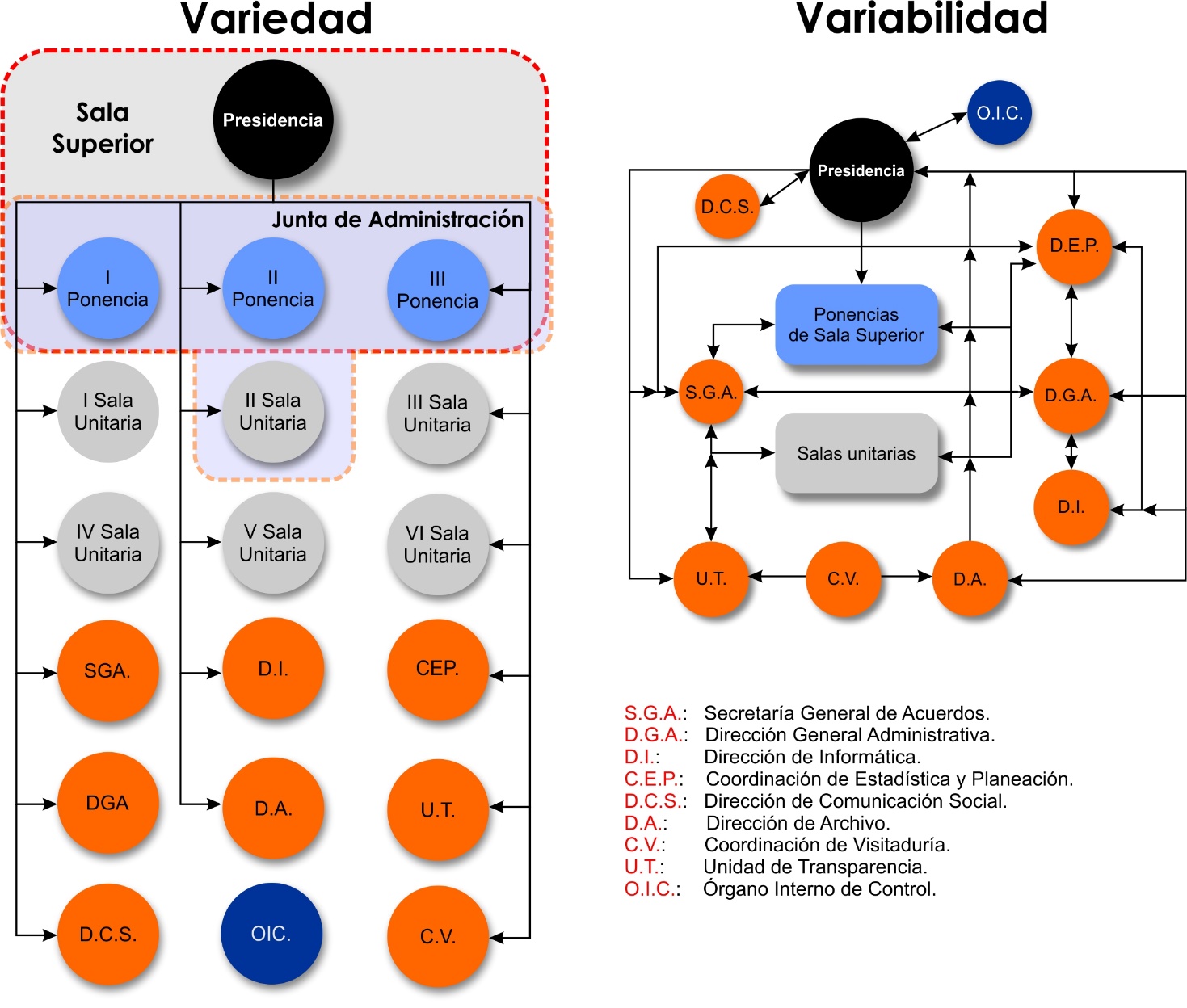 Fuente: Gráfico Propio.Viabilidad.Tomando en cuenta la teoría de “modelo de sistema viable” de Stafford Bear, en el que se establecen tres fundamentos metodológicos para ser aplicado de manera correcta nos encontramos que el primero de ellos se refiere a que un sistema es viable si es capaz de adaptarse a distintos cambios en el amiente, teniendo en cuenta que estos no podrían ser pronosticados al momento de la constitución del mismo, así tenemos que el “Sistema Tribunal” se ha ido transformando para adaptarse al ambiente utilizando herramientas informáticas si bien es cierto que esta herramienta no ha resuelto del todo la adaptabilidad del sistema a los cambios, si ha permitido en gran medida que el sistema siga prevaleciendo en el tiempo. El segundo fundamento se refiere a que el “sistema” es un todo por la interacción o relación de todos los subsistemas, aquí es fundamental la planeación organizacional a medida que todos los “subsistemas” comprendan que no son “entes aislados” sino que su actividad afecta positiva o negativamente el funcionamiento del sistema se podrá generar la sinergia necesaria para consolidar al “sistema”; es así que se dejan de lado las relaciones lineales y se convierte en una relación circular. (gráfico 7).El tercer fundamento se refiere a la recursividad, esto es que la estructura del “sistema” se replica en cada “subsistema” y estos deben de ser en sí mismos viables; así cada subsistema podrá ser estudiado de acuerdo a los mismos principios del Tribunal como tal, como se mencionó en el párrafo anterior la sinergia, entendida como: “acción de dos o más causas cuyo efecto es superior a la suma de los efectos individuales” es crucial debido a que cada subsistema forma parte del “sistema” y no se puede tender a cada área jurisdiccional o administrativa del Tribunal como entes separados de esta porque es en la suma de sus componentes que se puede entender el “sistema” en su totalidad.Organización.N. Wiener planteó que la organización debía concebirse como "una interdependencia de las distintas partes organizadas, pero una interdependencia que tiene grados. Ciertas interdependencias internas deben ser más importantes que otras, lo cual equivale a decir que la interdependencia interna no es completa". Por lo cual la organización sistémica se refiere al patrón de relaciones que definen los estados posibles (variabilidad) para un sistema determinado, como ejemplo de patrón de relaciones podemos analizar el “gráfico 6”, podemos observar que prácticamente todas las áreas administrativas del Tribunal interactúan y tienen una interdependencia con las áreas jurisdiccionales, no así, por ejemplo las ponencias de sala superior con respecto a las salas unitarias cuya relación se basa en el colegiado de Sala Superior (tres ponencias) con respecto de las resoluciones emitidas en base a las sentencias dictadas por las salas unitarias. Modelo.Los modelos son constructos diseñados por un observador que persigue identificar y mensurar relaciones sistémicas complejas. Todo sistema real tiene la posibilidad de ser representado en más de un modelo. La decisión, en este punto, depende tanto de los objetivos del modelador como de su capacidad para distinguir las relaciones relevantes con relación a tales objetivos. La esencia de la modelística sistémica es la simplificación. El metamodelo sistémico más conocido es el esquema input-output que se presenta a continuación:Gráfico 7Modelo del Sistema.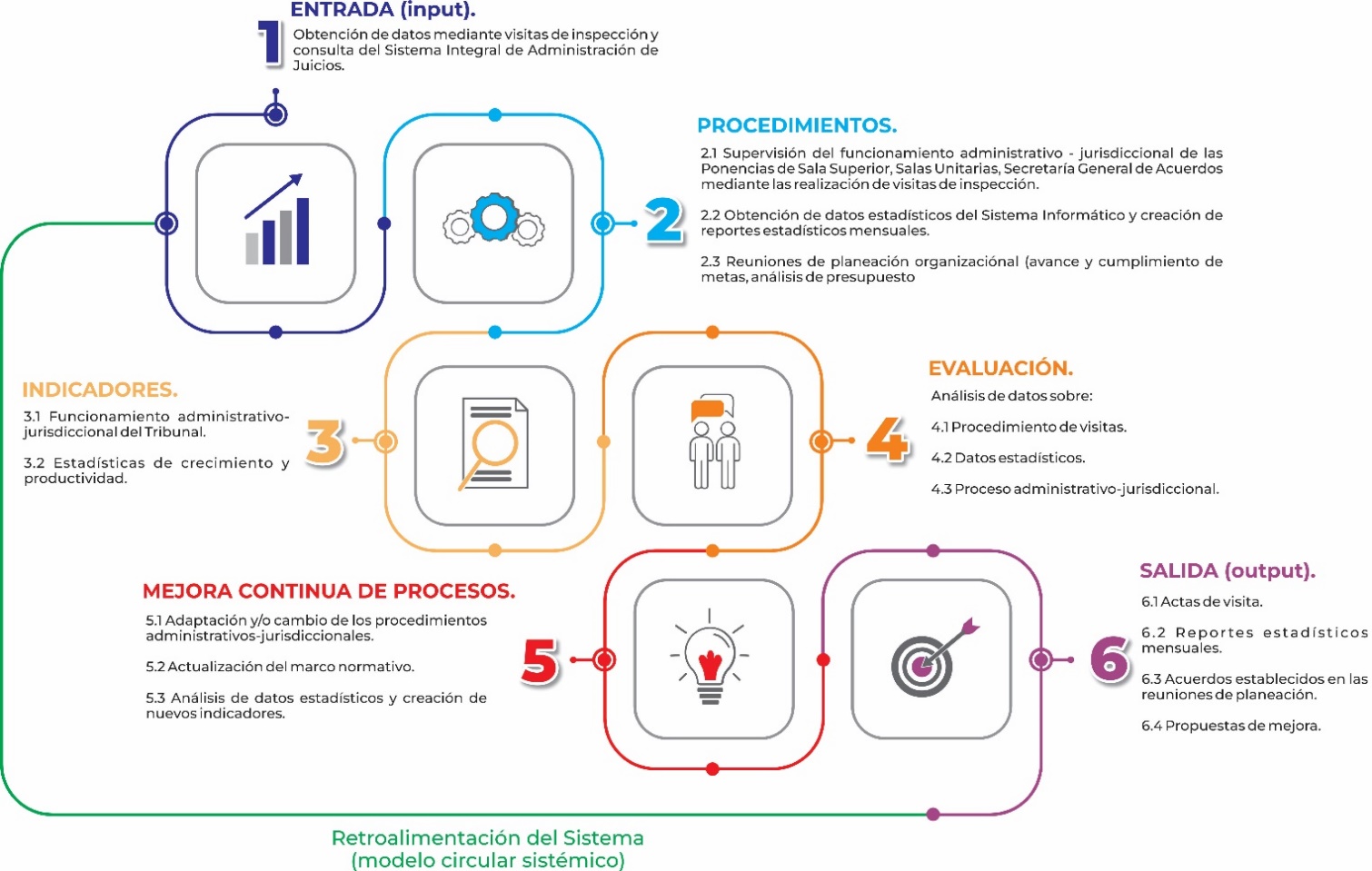 Fuente: Elaboración y gráfico propio.Frontera.Los sistemas consisten en totalidades y, por lo tanto, son indivisibles como sistemas (sinergia). Poseen partes y componentes (subsistemas), pero estos son otras totalidades (emergencia). En algunos sistemas sus fronteras o límites coinciden con discontinuidades estructurales entre estos y sus ambientes, pero corrientemente la demarcación de los límites sistémicos queda en manos de un observador (modelo). En términos operacionales puede decirse que la frontera del sistema es aquella línea que separa al sistema de su entorno y que define lo que le pertenece y lo que queda fuera de él.Aunque parezca una obviedad, por cuestiones de competencia el “sistema” conoce de asuntos jurídicos de derecho administrativo, además de ser un organismo constitucionalmente autónomo que no depende del Poder Judicial del Estado, estos dos puntos delimitan su frontera.  Emergencia.Está relacionada con la retroalimentación positiva, los cambios o adecuaciones que se generen en el “sistema” se basarán en los resultados de las interacciones relevantes que se den con respecto de los análisis que se realicen a los procedimientos administrativos-jurisdiccionales de los “subsistemas”; deberán ser controlados, puesto que la implementación de nuevos procedimientos deberá ser gradual y medible para garantizar la adecuación y perfeccionamiento de los modelos propuestos, esto permitirá la mejora continua de los procedimientos al interior de los “subsistemas”, lo que deberá recaer en la mejoría de todo el “sistema”.Interacciones relevantes.De ninguna manera estas interacciones deberán de ser rígidas, ya que no se trata de predecir lo impredecible, por el contrario; las interacciones se dan al interior del “sistema” por medio de los resultados obtenidos en las visitas de verificación, la obtención de datos estadísticos y los acuerdos establecidos en temas de planeación institucional; los cambios o adecuaciones a los procedimientos se harán mediante el intercambio de información de los “sub sistemas” lo cual permitirá mediante la retroalimentación de los componentes la mejora en los procedimientos administrativo-jurisdiccionales.Dinámica.La dinámica del “sistema” se mide de acuerdo al incremento en el número de demandas recibidas en el Tribunal en los últimos años, en 2010 se recibieron 2,158 y para el 2021 fueron 27,462, lo que representa un incremento de 1,272%, sin embargo, los procedimientos administrativo-jurisdiccionales no habían sufrido mayores variaciones que permitan al Tribunal adecuarse a la situación actual, sin embargo en el primer trimestre del 2021 se puso en marcha la notificación electrónica con la finalidad de hacer más eficiente el trabajo de las actuarias en el sentido de ahorrar tiempos de traslado y realizar el trabajo en oficina, en este sentido a finales del mismo añose puso en marcha el Sistema de Juicio en Línea que pretende acercar la justicia administrativa a todos los municipios al interior del Estado, sin embargo la mejora continua de procesos exige mejorar los procedimientos en los subsistemas para atender la demanda actual y evitar rezago en la impartición de la justicia administrativa en el Estado de Jalisco, en este sentido en el presente año la justicia administrativa tendrá la posibilidad de resolverse por medio de los Medios Alternos de Solución de Conflictos (MASC); en el mes de abril el Tribunal firmó un convenio de colaboración con el Instituto e Justicia Alternativa del Estado de Jalisco en el cual se pretende desahogar la carga laboral que presenta el “sistema”.  Retroalimentación.Como ya se mencionó en la descripción del problema, no existía retroalimentación entre las actividades administrativo-jurisdiccionales ya que estas se realizaban de forma independiente en cada uno de los subsistemas. La retroalimentación positiva es fundamental, en este sentido a partir del mes de marzo de 2022 se inició con los trabajos de planeación estratégica en la cual se presentó el diagnostico actual del Tribunal a las áreas jurisdicciones y la importancia de implementar el modelo sistémico en todo el Tribunal, así se inició con la actualización de “la codificación” de etapas procesales del Sistema Informático de Administración de Juicios (SIAJ), para homologar dichos procedimientos crear nuevas codificaciones, modificar  y/o eliminar las que no son necesarias,  de esta forma se busca identificar las áreas de oportunidad al homologar los criterios sobre los procedimientos administrativos-jurisdiccionales que permitan la mejora continua y así evitar entre otras cosas la duplicidad de acciones.Durante los siguientes meses del 2022 se trabajará con todas las áreas restantes para informar sobre el avance en el cumplimiento de los objetivos organizacionales contenidos en este Plan.Conclusiones.El modelo sistémico permite entender al Tribunal de Justicia Administrativa del Estado de Jalisco como un “sistema” que depende de la relación e interacción entre sus componentes “subsistemas”, del cual no se puede predecir su comportamiento hasta que la Dirección de Estadística y Planeación recabe información nueva en base a la obtención de los datos estadísticos de crecimiento y productividad, por lo anterior se justifica la utilización del modelo sistémico para elaborar propuestas sobre la actualización de los procedimientos administrativo-jurisdiccionales con la interacción entre los sub sistemas, siempre pensando en la mejora continua de procesos. Se pretende que el “sistema” sea cada vez más eficiente y detectar y fortalecer con recursos humanos y/o materiales aquellas áreas de los sub sistemas que así lo requieran.Tabla de control de modificaciones (Plan anterior vs. plan actual)En el presente ejercicio no se adicionan indicadores al Plan General Estratégico; sin embargo, se actualizaron las matrices de indicadores de resultados tomando como base las metas de dos mil veintidós. Tabla 15Control de modificacionesBibliografíaArnold, M y Osorio, F., Introducción a los conceptos básicos de la teoría general de sistemas.Esserb Klaus, et, al, Competitividad sistémica. Competitividad internacional de las empresas y políticas requeridas, Berlín, Instituto Alemán de Desarrollo, 1994.Real Academia Española.Bear Stafford, “Diagnosing the System for Organizations”, 1985, Editorial Wiley.Benavides Shirley, Muñoz Juan José, Parada Gómez Álvaro Martín, Documento de trabajo del equipo de investigación “Análisis de la Competitividad y los Encadenamientos Productivos” de la Escuela de Economía de la Universidad Nacional de Costa Rica, 2003 y 2004. p. 124.Johannsen, O. Introducción a la Teoría General de Sistemas. Facultad de Economía y Administración. Universidad de Chile. 1975.Buckley, W. La Sociología y la Teoría Moderna de los Sistemas. Editorial Amorrortu. Buenos Aires. 1973.Constitución Política de los Estados Unidos Mexicanos.Constitución Política del Estado de Jalisco.Ley General de Responsabilidades Administrativas.Ley General del Sistema Nacional Anticorrupción.Declaración Universal de los Derechos Humanos.Declaración sobre Gobierno Abierto. Convención Americana sobre Derechos Humanos (Pacto de San José de Costa Rica).Convención sobre los Derechos del Niño.Pacto Internacional de Derechos Civiles y Políticos.Tratado de Arbitraje Obligatorio.Ley Orgánica del Tribunal de Justicia Administrativa.Ley de Justicia Administrativa del Estado de Jalisco.Ley de Responsabilidades Políticas y Administrativas del Estado de Jalisco.Ley de Responsabilidad Patrimonial del Estado de Jalisco.Ley del Sistema Anticorrupción del Estado de Jalisco.Ley de Adquisiciones y Enajenaciones del Estado de Jalisco.Ley de Compras Gubernamentales, Enajenaciones y Contratación de Servicios del Estado de Jalisco y sus Municipios.Reglamento de la Ley de Compras Gubernamentales, Enajenaciones y Contratación de Servicios del Estado de Jalisco y sus Municipios, para el Poder Ejecutivo del Estado de Jalisco.Reglamento Interno del Tribunal de Justicia Administrativa.Acuerdo modificatorio al Reglamento Interno del Tribunal de Justicia Administrativa.Acuerdo OIC/AG/02/2018, por el que se emite el Código de Ética y las Reglas de Integridad para los Servidores Públicos del Tribunal de Justicia Administrativa del Estado de Jalisco.Acuerdo OIC/AG/03/2018, por el que se reforman Diversas Disposiciones del Código de Ética y las Reglas de Integridad para los Servidores Públicos del Tribunal de Justicia Administrativa del Estado de Jalisco.Acuerdo OIC/AG/04/2018, por el que se emiten los Lineamientos para la atención, investigación y conclusión de denuncias en el Órgano Interno de Control del Tribunal de Justicia Administrativa del Estado de Jalisco.Acuerdo OIC/AG/01/2019, por el que se emiten los Lineamientos para la realización de auditorías, revisiones, y visitas de inspección a cargo del Órgano Interno de Control en el Tribunal de Justicia Administrativa del Estado de Jalisco.FAO. (2012). Manual Metodológico del Sistema de Monitoreo Evaluativo por Resultados de Proyectos Gestionados por FAO - SIMER. FAO.DirectorioDra. Fany Lorena Jiménez Aguirre.Magistrada Presidenta.Magistrado Avelino Bravo Cacho.Sala Superior, Primera Ponencia.Magistrado José Ramón Jiménez Gutiérrez.	Sala Superior, Segunda Ponencia	.Magistrada Fany Lorena Jiménez Aguirre.Sala Superior, Tercera Ponencia.Magistrado Horacio León Hernández.Primera Sala Unitaria.	Magistrado Laurentino López Villaseñor.Segunda Sala Unitaria.	Magistrado Juan Luis González Montiel.	Tercera Sala Unitaria.	Magistrado Armando García Estrada.Cuarta Sala Unitaria.	Magistrada María Abril Ortiz GómezQuinta Sala Unitaria.	Magistrado Alberto Barba Gómez. Sexta Sala Unitaria.	Lic. Sergio Castañeda Fletes.	Secretario General de Acuerdos.Mtro. Giovanni Joaquín Rivera Pérez.Dirección General Administrativa.		Ing. Éibar de Jesús Quezada González.Dirección de Informática.Lic. Francisco Javier Acuña RuizDirección JurídicaMDCI. Viridiana Chávez Bustamante.Dirección de Comunicación Social y Vinculación Institucional.Lic. Ernesto Flores Hernández.Dirección de Archivo.Lic. José Nicanor Soto Godoy.Coordinador de Estadística y Planeación.               Lic. Lizbeth Vázquez del Mercado Hernández.Unidad de Transparencia.Lic. Carlos Bernal Mora.Titular del Órgano Interno de Control.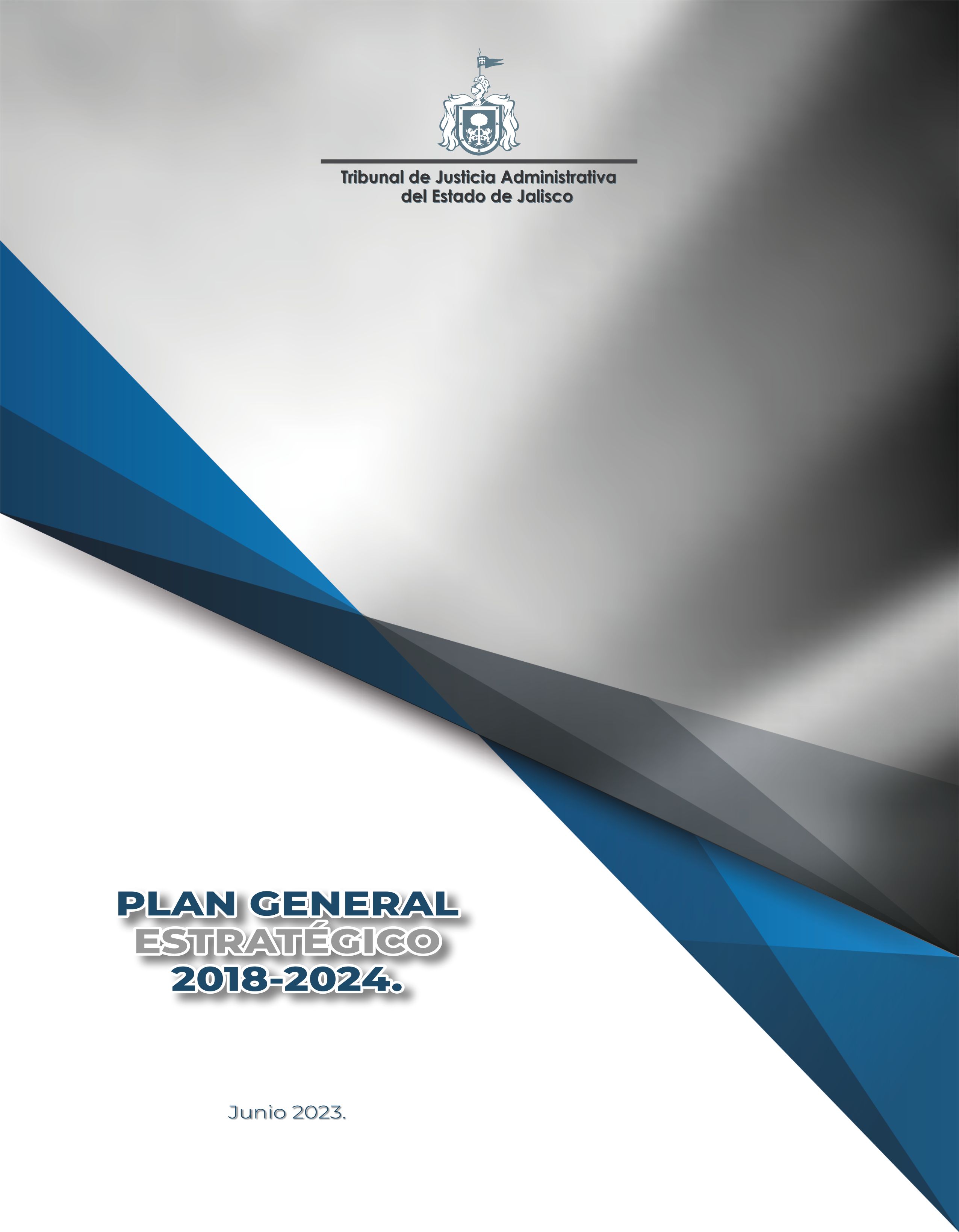 Introducción.4I.        Marco jurídico.6II.       Visión, misión y valores institucionales.11III.      Diagnóstico.14IV.      Análisis administrativo.34V.       Apartado estratégico.43VI.     Alineación de objetivos. (Plan Estatal de Gobernanza y Desarrollo, Plan Nacional de           Desarrollo y los Objetivos de Desarrollo Sostenible).50VII.    Mecanismos de seguimiento y evaluación.52VIII.   Catálogo de proyectos estratégicos.57IX.     Sistemas de gestión de calidad.60X.     Tabla de control de modificaciones. (Plan anterior vs. plan actual).72XI.    Bibliografía.75XII.   Directorio.78Entidad FederativaDemandas recibidas 20221Aguascalientes2,8962Baja California3,6453Baja California Sur2254Campeche1825Chiapas3856Chihuahua4277Coahuila2038Colima1,3809Ciudad de México15,63810Durango80311Guanajuato7,42012Guerrero1,35413Hidalgo1,13614Jalisco30,50615Estado de México7,53516Michoacán2,40917Morelos1,02018Nayarit1,54019Nuevo León2,24920Oaxaca67021Puebla70022Querétaro2,10923Quintana Roo57924San Luis Potosí1,24825Sinaloa5,01726Sonora1,26427Tabasco49828Tamaulipas12729Tlaxcala30030Veracruz1,43231Yucatán52832Zacatecas958Clave INEGIEntidad FederativaMagistrados de Sala Unitaria o juzgadores de Primera Instancia1Aguascalientes32Baja California43Baja California Sur34Campeche35Chiapas26Chihuahua37Coahuila48Colima39Ciudad de México1810Durango211Guanajuato512Guerrero813Hidalgo414Jalisco615Estado de México1516Michoacán517Morelos518Nayarit319Nuevo León520Oaxaca721Puebla422Querétaro323Quintana Roo524San Luis Potosí325Sinaloa426Sonora427Tabasco528Tamaulipas329Tlaxcala330Veracruz331Yucatán332Zacatecas3NúmeroEntidad federativaDemandas recibidas por Magistrado1Aguascalientes9652Baja California9113Baja California Sur754Campeche615Chiapas1936Chihuahua1427Coahuila518Colima4609Ciudad de México86910Durango40211Guanajuato1,48412Guerrero16913Hidalgo28414Jalisco5,08415Estado de México50216Michoacán48217Morelos20418Nayarit51319Nuevo León45020Oaxaca9621Puebla17522Querétaro70323Quintana Roo11624San Luis Potosí41625Sinaloa1,25426Sonora31627Tabasco10028Tamaulipas4229Tlaxcala10030Veracruz47731Yucatán17632Zacatecas319Clave INEGIEntidad FederativaPresupuesto 20211Aguascalientes$10,351,058.002Baja California$69,762,000.003Baja California Sur$12,315,008.004Campeche$13,685,845.755Chiapas$45,727,064.656Chihuahua$80,722,196.997Coahuila$54,716,189.538Colima$19,990,582.759Ciudad de México$503,228,186.1710Durango$24,899,650.0011Guanajuato$159,175,123.2112Guerrero$116,004,148.2413Hidalgo$15,376,034.0614Jalisco$280,673,080.2915Estado de México$220,000,000.0016Michoacán$118,349,442.0017Morelos$49,550,000.0118Nayarit$63,873,959.6119Nuevo León$130,000,000.0020Oaxaca$60,827,412.9821Puebla$63,132,363.0122Querétaro$56,339,972.0023Quintana Roo$66,667,441.0024San Luis Potosí$60,862,135.0025Sinaloa$129,310,789.1826Sonora$95,089,731.2427Tabasco$40,092,601.4928Tamaulipas$32,193,736.4229Tlaxcala$75,703,299.0030Veracruz$74,000,000.0031Yucatán$41,852,239.2132Zacatecas$24,954,311.00Clave INEGIEntidad FederativaJuicios recibidosPresupuestoCosto promedio por juicio1Aguascalientes2,896$10,351,058.00$3,574.262Baja California3,645$69,762,000.00$19,139.093Baja California Sur225$12,315,008.00$54,733.374Campeche182$13,685,845.75$75,196.955Chiapas385$45,727,064.65$118,771.606Chihuahua427$80,722,196.99$189,044.967Coahuila203$54,716,189.53$269,537.888Colima1,380$19,990,582.75$14,485.939Ciudad de México15,638$503,228,186.17$32,179.8310Durango803$24,899,650.00$31,008.2811Guanajuato7,420$159,175,123.21$21,452.1712Guerrero1,354$116,004,148.24$85,675.1513Hidalgo1,136$15,376,034.06$13,535.2414Jalisco30,506$280,673,080.29$9,200.5915Estado de México7,535$220,000,000.00$29,197.0816Michoacán2,409$118,349,442.00$49,128.0417Morelos1,020$49,550,000.01$48,578.4318Nayarit1,540$63,873,959.61$41,476.6019Nuevo León2,249$130,000,000.00$57,803.4720Oaxaca670$60,827,412.98$90,787.1821Puebla700$63,132,363.01$90,189.0922Querétaro2,109$56,339,972.00$26,714.0723Quintana Roo579$66,667,441.00$115,142.3924San Luis Potosí1,248$60,862,135.00$48,767.7425Sinaloa5,017$129,310,789.18$25,774.5226Sonora1,264$95,089,731.24$75,229.2227Tabasco498$40,092,601.49$80,507.2328Tamaulipas127$32,193,736.42$253,493.9929Tlaxcala300$75,703,299.00$252,344.3330Veracruz1,432$74,000,000.00$51,675.9831Yucatán528$41,852,239.21$79,265.6032Zacatecas958$24,954,311.00$26,048.34Clave INEGIEntidad federativaCosto promedio por demandaCosto promedio por demandaDemandas recibidas por magistrado1Aguascalientes$3,574.269659652Baja California$19,139.099119113Baja California Sur$54,733.3775754Campeche$75,196.9561615Chiapas$118,771.601931936Chihuahua$189,044.961421427Coahuila$269,537.8851518Colima$14,485.934604609Ciudad de México$32,179.8386986910Durango$31,008.2840240211Guanajuato$21,452.171,4841,48412Guerrero$85,675.1516916913Hidalgo$13,535.2428428414Jalisco$9,200.595,0845,08415Estado de México$29,197.0850250216Michoacán$49,128.0448248217Morelos$48,578.4320420418Nayarit$41,476.6051351319Nuevo León$57,803.4745045020Oaxaca$90,787.18969621Puebla$90,189.0917517522Querétaro$26,714.0770370323Quintana Roo$115,142.3911611624San Luis Potosí$48,767.7441641625Sinaloa$25,774.521,2541,25426Sonora$75,229.2231631627Tabasco$80,507.2310010028Tamaulipas$253,493.99424229Tlaxcala$252,344.3310010030Veracruz$51,675.9847747731Yucatán$79,265.6017617632Zacatecas$26,048.34319319ÁREANO. PERSONASPresidencia10Primera Ponencia de Sala Superior14Segunda ponencia de la sala superior14Tercera ponencia de la sala superior13Primera Sala12Segunda sala12Tercera sala13Cuarta Sala12Quinta sala13Sexta sala12Secretaria General de Acuerdos24Dirección de Administración13Dirección de Informática6Órgano Interno de Control5Total general173MujeresHombres7796OtroPreparatoriaLicenciaturaMaestríaDoctorado155100134Área Núm. de empleadosMagistrado Presidente1Magistrado de Sala Unitaria6Magistrado de Sala Superior2Secretario General de Acuerdos1Director A1Contralor1Director B1Secretario Proyectista12Secretario Relator4Secretario de Sala20Director de Área4Coordinador de Secretaria General0Jefe de Oficina2Jefe de Proyectos de Software1Jefe de Sección9Abogado6Visitador2Actuario18Administrador de Infraestructura1Auxiliar Especializado Administrativo2Auxiliar Judicial4Secretaria A SS3Auxiliar Técnico A5Auxiliar Técnico A (V)1Auxiliar Técnico B4Secretaria A8Secretaria B43Auxiliar Administrativo B3Auxiliar de Intendencia2Auxiliar Administrativo C1Total173Ejercicio fiscalEjercicio fiscalEjercicio fiscalEjercicio fiscalEjercicio fiscalEjercicio fiscal20192020202120222023$160´885,767.20$179´757,543.00$230´352,393.00$280´578,139.93$217´042,900.00Objetivo estratégicoObjetivo temático narrativo Plan Estatal de Gobernanza y Desarrollo.Objetivo temático narrativo Plan Estatal de Gobernanza y Desarrollo.Objetivos Plan Nacional de Desarrollo.Objetivos de Desarrollo Sostenible (ODS).1. Erigir al Tribunal de Justicia Administrativa del Estado de Jalisco, (Primera Etapa 2018-2019).2. Estatuir la mejora continua de procesos jurídico-administrativos del Tribunal de Justicia Administrativa del Estado de Jalisco. (Segunda Etapa 2019-2020).3. Consolidar al Tribunal de Justicia Administrativa del Estado de Jalisco. (Tercera Etapa 2020-2024).Número ejeNúmero temáticaEjeNúmero objetivo1. Erigir al Tribunal de Justicia Administrativa del Estado de Jalisco, (Primera Etapa 2018-2019).2. Estatuir la mejora continua de procesos jurídico-administrativos del Tribunal de Justicia Administrativa del Estado de Jalisco. (Segunda Etapa 2019-2020).3. Consolidar al Tribunal de Justicia Administrativa del Estado de Jalisco. (Tercera Etapa 2020-2024).1FJusticia y estado de derecho161. Erigir al Tribunal de Justicia Administrativa del Estado de Jalisco, (Primera Etapa 2018-2019).2. Estatuir la mejora continua de procesos jurídico-administrativos del Tribunal de Justicia Administrativa del Estado de Jalisco. (Segunda Etapa 2019-2020).3. Consolidar al Tribunal de Justicia Administrativa del Estado de Jalisco. (Tercera Etapa 2020-2024).TemáticaTemáticaObjetivosMeta1. Erigir al Tribunal de Justicia Administrativa del Estado de Jalisco, (Primera Etapa 2018-2019).2. Estatuir la mejora continua de procesos jurídico-administrativos del Tribunal de Justicia Administrativa del Estado de Jalisco. (Segunda Etapa 2019-2020).3. Consolidar al Tribunal de Justicia Administrativa del Estado de Jalisco. (Tercera Etapa 2020-2024).Corrupción e impunidadDisminuir la corrupción como un fenómeno de responsabilidad compartida del sector público, ciudadanía, sociedad civil organizada e iniciativa privada, mediante el fortalecimiento del Sistema Estatal Anticorrupción, el impulso de políticas integrales de profesionalización, la generación de información socialmente útil y, de principios y valores cívicos, con enfoque de derechos humanos y de gobierno abierto.Corrupción e impunidadDisminuir la corrupción como un fenómeno de responsabilidad compartida del sector público, ciudadanía, sociedad civil organizada e iniciativa privada, mediante el fortalecimiento del Sistema Estatal Anticorrupción, el impulso de políticas integrales de profesionalización, la generación de información socialmente útil y, de principios y valores cívicos, con enfoque de derechos humanos y de gobierno abierto.1.3 Promover, respetar, proteger y garantizar los derechos humanos, individuales y colectivos.1.8 Mejorar la capacidad de prevenir y combatir de manera efectiva la corrupción y la impunidad.Paz, justicia e instituciones sólidas.16.3 Promover el estado de derecho en los planos nacional e internacional y garantizar la igualdad de acceso a la justicia para todos.16.5 Reducir considerablemente la corrupción y el soborno en todas sus formas.16.10Garantizar el acceso público a la información y proteger las libertades fundamentales, de conformidad con las leyes nacionales y los acuerdos internacionales.1. Erigir al Tribunal de Justicia Administrativa del Estado de Jalisco, (Primera Etapa 2018-2019).2. Estatuir la mejora continua de procesos jurídico-administrativos del Tribunal de Justicia Administrativa del Estado de Jalisco. (Segunda Etapa 2019-2020).3. Consolidar al Tribunal de Justicia Administrativa del Estado de Jalisco. (Tercera Etapa 2020-2024).Corrupción e impunidadDisminuir la corrupción como un fenómeno de responsabilidad compartida del sector público, ciudadanía, sociedad civil organizada e iniciativa privada, mediante el fortalecimiento del Sistema Estatal Anticorrupción, el impulso de políticas integrales de profesionalización, la generación de información socialmente útil y, de principios y valores cívicos, con enfoque de derechos humanos y de gobierno abierto.Corrupción e impunidadDisminuir la corrupción como un fenómeno de responsabilidad compartida del sector público, ciudadanía, sociedad civil organizada e iniciativa privada, mediante el fortalecimiento del Sistema Estatal Anticorrupción, el impulso de políticas integrales de profesionalización, la generación de información socialmente útil y, de principios y valores cívicos, con enfoque de derechos humanos y de gobierno abierto.EjePaz, justicia e instituciones sólidas.16.3 Promover el estado de derecho en los planos nacional e internacional y garantizar la igualdad de acceso a la justicia para todos.16.5 Reducir considerablemente la corrupción y el soborno en todas sus formas.16.10Garantizar el acceso público a la información y proteger las libertades fundamentales, de conformidad con las leyes nacionales y los acuerdos internacionales.1. Erigir al Tribunal de Justicia Administrativa del Estado de Jalisco, (Primera Etapa 2018-2019).2. Estatuir la mejora continua de procesos jurídico-administrativos del Tribunal de Justicia Administrativa del Estado de Jalisco. (Segunda Etapa 2019-2020).3. Consolidar al Tribunal de Justicia Administrativa del Estado de Jalisco. (Tercera Etapa 2020-2024).Corrupción e impunidadDisminuir la corrupción como un fenómeno de responsabilidad compartida del sector público, ciudadanía, sociedad civil organizada e iniciativa privada, mediante el fortalecimiento del Sistema Estatal Anticorrupción, el impulso de políticas integrales de profesionalización, la generación de información socialmente útil y, de principios y valores cívicos, con enfoque de derechos humanos y de gobierno abierto.Corrupción e impunidadDisminuir la corrupción como un fenómeno de responsabilidad compartida del sector público, ciudadanía, sociedad civil organizada e iniciativa privada, mediante el fortalecimiento del Sistema Estatal Anticorrupción, el impulso de políticas integrales de profesionalización, la generación de información socialmente útil y, de principios y valores cívicos, con enfoque de derechos humanos y de gobierno abierto.Eje Transversal 2Combate a la corrupción y mejora de la gestión pública.Paz, justicia e instituciones sólidas.16.3 Promover el estado de derecho en los planos nacional e internacional y garantizar la igualdad de acceso a la justicia para todos.16.5 Reducir considerablemente la corrupción y el soborno en todas sus formas.16.10Garantizar el acceso público a la información y proteger las libertades fundamentales, de conformidad con las leyes nacionales y los acuerdos internacionales.1. Erigir al Tribunal de Justicia Administrativa del Estado de Jalisco, (Primera Etapa 2018-2019).2. Estatuir la mejora continua de procesos jurídico-administrativos del Tribunal de Justicia Administrativa del Estado de Jalisco. (Segunda Etapa 2019-2020).3. Consolidar al Tribunal de Justicia Administrativa del Estado de Jalisco. (Tercera Etapa 2020-2024).Número ejeNúmero temática1. Erigir al Tribunal de Justicia Administrativa del Estado de Jalisco, (Primera Etapa 2018-2019).2. Estatuir la mejora continua de procesos jurídico-administrativos del Tribunal de Justicia Administrativa del Estado de Jalisco. (Segunda Etapa 2019-2020).3. Consolidar al Tribunal de Justicia Administrativa del Estado de Jalisco. (Tercera Etapa 2020-2024).351. Erigir al Tribunal de Justicia Administrativa del Estado de Jalisco, (Primera Etapa 2018-2019).2. Estatuir la mejora continua de procesos jurídico-administrativos del Tribunal de Justicia Administrativa del Estado de Jalisco. (Segunda Etapa 2019-2020).3. Consolidar al Tribunal de Justicia Administrativa del Estado de Jalisco. (Tercera Etapa 2020-2024).TemáticaTemática1. Erigir al Tribunal de Justicia Administrativa del Estado de Jalisco, (Primera Etapa 2018-2019).2. Estatuir la mejora continua de procesos jurídico-administrativos del Tribunal de Justicia Administrativa del Estado de Jalisco. (Segunda Etapa 2019-2020).3. Consolidar al Tribunal de Justicia Administrativa del Estado de Jalisco. (Tercera Etapa 2020-2024).Impartición de justiciaMejorar la impartición de justicia con base en la consolidación del modelo acusatorio a partir de transparentar y sistematizar los procesos, la coordinación de los órganos operadores y el fortalecimiento de las capacidades institucionales.Impartición de justiciaMejorar la impartición de justicia con base en la consolidación del modelo acusatorio a partir de transparentar y sistematizar los procesos, la coordinación de los órganos operadores y el fortalecimiento de las capacidades institucionales.Núm. de Objetivo estratégicoNombre del indicadorDescripciónUnidad de medidaLínea baseMeta 2022Meta 2023Meta 20241Establecer las nuevas instituciones del Tribunal de Justicia Administrativa del Estado de Jalisco.Avance en la integración, creación y reasignación de las áreas administrativas y jurisdiccionales del Tribunal.Porcentaje0%100%100%100%1Adecuación del marco normativo interno, así como a los manuales de organización y procedimientos.El número de propuestas de mejora al marco normativo del Tribunal, ya sea reglamento interno o reformas a las Leyes aplicables en materia administrativa.Porcentaje0%100%100%100%1Obtener los recursos humanos, materiales y financieros para el funcionamiento del Tribunal de Justicia Administrativa del Estado de Jalisco.Avance en la adquisición de mobiliario, software, espacios de trabajo y contratación de personal para la Sala Superior del Tribunal. Porcentaje0%100%100%100%1Contribuir en la impartición de justicia pronta y expedita a través de la resolución de juicios y recursos interpuestos ante este TribunalControversias Administrativas y fiscales resueltas.Se refiere a la comparativa entre el número de demandas ingresadas al Tribunal (Salas Unitarias), con respecto al número de sentencias emitidas por mes.Porcentaje85%71.50%*71.55%90%1Contribuir en la impartición de justicia pronta y expedita a través de la resolución de juicios y recursos interpuestos ante este TribunalMedios de impugnación resueltos.Diferencia entre el número de recursos interpuestos ante Sala Superior del Tribunal (Ponencias), con respecto al número de resoluciones emitidas por mes.Porcentaje85%95%97%94%2Establecer los mecanismos para detectar las áreas de oportunidad para mejorar continuamente.Resoluciones realizadas con respecto al total de asuntos relacionados con responsabilidad administrativa grave de los servidores públicos.Mide el porcentaje de sentencias emitidas en asuntos de responsabilidad grave de las y los servidores públicos, con relación a los asuntos de este tipo, recibidos en el Tribunal de Justicia Administrativa del Estado de Jalisco.Porcentaje0%100%100%100%2Establecer los mecanismos para detectar las áreas de oportunidad para mejorar continuamente.Publicación de las actas de visitas mensuales, ordinarias y extraordinarias. El número de visitas de inspección a las Ponencias de Sala Superior, Salas Unitarias y Secretaría General de cuerdos para supervisar el cumplimiento de plazos de la labor jurisdiccional como herramienta para detectar áreas de oportunidad en la mejora de procedimientos administrativo-jurisdiccionales.Porcentaje0%100%100%100%2Mejora continua de procesos jurídico-administrativos.Se mide el nivel de cumplimiento de los acuerdos emitidos por la Junta de Administración del Tribunal con respecto a aquellas propuestas que tengan que ver con la mejora continua de procesos institucionales. En este indicador se mide el número de acuerdos emitidos con respecto a los implementados.Porcentaje0%100%100%100%3Fomentar la autonomía presupuestal.Mide el porcentaje en la gestión de la suficiencia presupuestal y la adecuación normativa para lograr una autonomía presupuestal plena. Porcentaje100%100%100%100%3Abatir el rezago en la tramitación de los juicios, procedimientos y resoluciones seguidos ante el Tribunal.Calcula el porcentaje de avance en el abatimiento de rezago.Porcentaje0%10%**15%20%3Modernizar las actuaciones y los servicios brindados por el Tribunal.Desarrollo e Implementación del juicio en línea.Cuenta el total de demandas interpuestas por medios electrónicos.Porcentaje0%***67%50%60%3Modernizar las actuaciones y los servicios brindados por el Tribunal.Notificaciones electrónicas.Total de notificaciones electrónicas realizadas por los actuarios del Tribunal.Porcentaje0%***---100%100%3Modernizar las actuaciones y los servicios brindados por el Tribunal.Digitalización de documentos.Porcentaje de escaneo de todos los documentos que ingresan y se generen en el Tribunal.Porcentaje0%***----100%100%3Modernizar las actuaciones y los servicios brindados por el Tribunal.Cumplir con las obligaciones de transparencia en el portal web.Avance de cumplimiento en la publicación de información.Porcentaje50%100%100%100%3Acercar y facilitar el acceso al Tribunal de Justicia Administrativa en todo el Estado.Mide la demanda de los servicios del Tribunal para la creación de nuevas salas regionales, y el establecimiento de convenios con otras instancias judiciales para facilitar el acceso a la presentación de escritos y documentos.Porcentaje0%****----****100%100%3Posicionar la imagen del nuevo Tribunal de Justicia Administrativa del Estado de Jalisco como institución fiable y baluarte de la legalidad y del Sistema Estatal AnticorrupciónEstrategia de comunicación social. Avance en el diseño e implementación de estrategias de comunicación para reposicionar al Tribunal como garante de la legalidad en el Estado.Porcentaje0%100%100%100%3Posicionar la imagen del nuevo Tribunal de Justicia Administrativa del Estado de Jalisco como institución fiable y baluarte de la legalidad y del Sistema Estatal AnticorrupciónCapacitación a personal externo.Establece la celebración de convenios con las universidades, los colegios y barras de abogados para capacitar a sus estudiantes o miembros.Porcentaje0%100%100%100%3Instituir las bases para consolidar el Archivo General del Tribunal de Justicia Administrativa del Estado de Jalisco.Revisión de la organización del material archivístico.Comprobar y verificar el contenido de los archivos documentales mediante auditorias programadas.Porcentaje---10%10%10%3Instituir las bases para consolidar el Archivo General del Tribunal de Justicia Administrativa del Estado de Jalisco.Establecer lineamientos generales en materia de conservación, guarda y custodia de los expedientes de archivo.Elaboración de lineamientos generales de aplicación obligatoria.Porcentaje---10%10%10%3Instituir las bases para consolidar el Archivo General del Tribunal de Justicia Administrativa del Estado de Jalisco.Adecuaciones a la estructura actual del Área de Resguardo.Modificaciones físicas del área de resguardo.Porcentaje---10%10%10%3Instituir las bases para consolidar el Archivo General del Tribunal de Justicia Administrativa del Estado de Jalisco.Identificar los riesgos que corre el Archivo atendiendo las indicaciones de la “Guía para la Salvaguarda de Documentos en Circunstancias de Riesgo”, evaluar las condiciones del edificio, de los sistemas e instalaciones, de los acervos y de aspectos técnicos administrativos.Localización e identificación de riesgos para así formular una ruta de seguimiento para garantizar la salvaguarda de los archivos y garantizar la protección de los documentos para aminorar los daños que éstos pudieran sufrir en caso de un siniestro.Porcentaje---10%10%10%3Instituir las bases para consolidar el Archivo General del Tribunal de Justicia Administrativa del Estado de Jalisco.Digitalizar los expedientes archivados como asunto concluido que se encuentran en resguardo de la Dirección de Archivo. Transición a archivos digitales.Porcentaje---5%5%10%3Instituir las bases para consolidar el Archivo General del Tribunal de Justicia Administrativa del Estado de Jalisco.Buscar convenios con instituciones educativas para aceptar personal que puedan realizar sus prácticas profesionales o servicio social en el Archivo General.Formalizar convenios con Instituciones Educativas.Porcentaje---10%10%10%3Instituir las bases para consolidar el Archivo General del Tribunal de Justicia Administrativa del Estado de Jalisco.Resguardo físico de los expedientes generados por las Sala Unitarias y Sala Superior.Repositorio ubicado en la planta baja del local 2305, de la Calzada Lázaro Cárdenas, L-11 y L-101, cuyo marco temporal abarque desde el año 2019 al 2022.Porcentaje---35%35%10%3Instituir las bases para consolidar el Archivo General del Tribunal de Justicia Administrativa del Estado de Jalisco.Concentrar los expedientes generados por las Salas.Ordenar y organizar los expedientes tomando en consideración el grado de consulta que tengan.Porcentaje---20%20%10%3Instituir las bases para consolidar el Archivo General del Tribunal de Justicia Administrativa del Estado de Jalisco.Análisis comparativo del Archivo con otros repositorios públicos y privados.Determinar fortalezas y debilidades, propiciando las mejoras pertinentes.Porcentaje---10%10%10%NNombre del proyecto estratégicoDescripción1Establecer las nuevas instituciones del Tribunal de Justicia Administrativa del Estado de Jalisco.Integrar la Sala Superior del Tribunal de Justicia Administrativa del Estado de Jalisco; integrar la Junta de Administración del Tribunal de Justicia Administrativa del Estado de Jalisco; asignar a los Magistrados de Sala Superior a Ponencia; reasignar a los Magistrados de las Salas Unitarias; habilitar un espacio físico para el Órgano Interno de Control y contratar al personal necesario para el desarrollo de sus funciones; crear la Dirección de Visitaduría y Estadística, como área auxiliar de la Junta de Administración y dotarla del personal necesario para el cumplimiento de sus atribuciones.  2Adecuar el marco normativo interno del Tribunal de Justicia Administrativa del Estado de Jalisco.Elaborar el Plan General del Tribunal de Justicia Administrativa del Estado de Jalisco 2018-2024; expedir el nuevo Reglamento Interno del Tribunal de Justicia Administrativa del Estado de Jalisco; implementar Manuales de Organización y Procedimientos de las diferentes áreas del Tribunal de Justicia Administrativa del Estado de Jalisco; elaborar un proyecto de Presupuesto de Egresos acorde a la nueva estructura del Tribunal de Justicia Administrativa del Estado de Jalisco.3Obtener los recursos humanos, materiales y financieros para el funcionamiento del Tribunal de Justicia Administrativa del Estado de Jalisco.Gestionar ante el Ejecutivo del Estado la habilitación de un espacio digno para las oficinas y sede de la Sala Superior del Tribunal de Justicia Administrativa del Estado de Jalisco; contratar al personal que apoya a las funciones de Tribunal de Justicia Administrativa del Estado de Jalisco; adquirir el mobiliario, equipo y software para el desempeño de las funciones del nuevo personal adscrito a la Sala Superior y otras áreas de nueva creación del Tribunal de Justicia Administrativa del Estado de Jalisco.4Mejorar la impartición de justicia pronta y expedita a través de la resolución de juicios interpuestos ante este Tribunal.Resolver en los tiempos procesales establecidos la recepción de los expedientes que son turnados para su valoración y dictaminación en cada sala; revisión y resolución de expedientes turnados a Salas Unitarias y Ponencias de Sala Superior, publicar en el portal web las versiones electrónicas de las resoluciones dictadas por las Salas Unitarias y Ponencias de Sala Superior.5Establecer los mecanismos para detectar las áreas de oportunidad que permita la mejora continua.Publicar las versiones digitales de las resoluciones realizadas por el Órgano Interno de Control, seguidas en contra de sus servidores públicos una vez queden firmes, y de las actas de visita de la Coordinación de Visitaduría, ambos del Tribunal de Justicia Administrativa; identificar las deficiencias más comunes y recurrentes; celebrar reuniones de trabajo con las áreas con peores resultados para determinar las causas.6Fomentar la autonomía presupuestal.Gestionar ante el Ejecutivo del Estado la suministración del presupuesto aprobado para el ejercicio fiscal 2018; gestionar ante el Ejecutivo del Estado las ampliaciones presupuestales necesarias para cumplir con las nuevas responsabilidades del Tribunal de Justicia Administrativa del Estado de Jalisco durante el ejercicio fiscal 2019; gestionar ante el Ejecutivo y Legislativo del Estado la suficiencia y consideración en el Presupuesto de Egresos de los respectivos proyectos de presupuesto de egresos del Tribunal de Justicia Administrativa del Estado de Jalisco para los ejercicios fiscales 2019 al 2024; impulsar en la Legislatura local las reformas legales para lograr la autonomía presupuestal plena.7Abatir el rezago en la tramitación de los juicios, procedimientos y trámites seguidos ante el Tribunal.Identificar las áreas con mayor rezago; identificar las causas y obstáculos que generaron el rezago en las diferentes áreas; desarrollar estrategias y acciones para abatir el rezago, tales como apoyo temporal de recursos humanos y materiales, reasignación de expedientes, o creación de nuevas plazas, entre otras.8Modernizar las actuaciones y los servicios brindados por el Tribunal.Implementar el juicio en línea; habilitar y fomentar las notificaciones por medios electrónicos vía programas, aplicaciones (app’s), o cualquier otro software de telefonía celular inteligente o aparatos de cómputo, tabletas, o similares; digitalización de todos los documentos que ingresen y se generen en el Tribunal; cumplir con las obligaciones de transparencia en el portal; modernizar el portal de internet del Tribunal para facilitar la consulta, trabajo e interacción en línea de los diversos juicios, procedimientos y trámites, tanto para los particulares, autoridades y personal del Tribunal; implementar la firma electrónica avanzada en la suscripción de los documentos; desarrollar un sistema de inteligencia artificial de juez en línea que permita a los particulares de manera fácil y amigable prever la posible procedencia y viabilidad o no de su demanda, sustentado en las jurisprudencias, criterios y versiones públicas de sentencias disponibles.9Acercar y facilitar el acceso al Tribunal de Justicia Administrativa en todo el Estado.Identificar los municipios en los cuales hay más demandas o peticiones de servicios del Tribunal; establecer convenios con el Poder Judicial del Estado y otros Poderes Judiciales o tribunales de justicia administrativa de otras entidades federativas y de la Federación, para facilitar el acceso a la presentación de escritos y documentos; proponer las modificaciones legales al Congreso del Estado para crear nuevas salas regionales; habilitar oficinas regionales para recepción y ejecución de medidas cautelares con intervención de los magistrados de sala unitaria metropolitanas vía firma electrónica.10Posicionar la imagen del nuevo Tribunal de Justicia Administrativa del Estado de Jalisco como institución fiable y baluarte de la legalidad y del Sistema Estatal Anticorrupción.Identificar las áreas de oportunidad y público usuario de los servicios del Tribunal; establecer una estrategia de comunicación social para reposicionar al Tribunal como garante de la legalidad en el Estado; comunicar la excelencia en la atención y resolución de los juicios seguidos ante el Tribunal; celebrar convenios con las universidades, los colegios y barras de abogados para capacitar a sus estudiantes o miembros.Plan anterior 2021.Plan anterior 2021.Actualización agosto 2022.Actualización agosto 2022.No. páginaConceptoNo. páginaConceptoObservaciones8Misión: Somos un organismo constitucionalmente autónomo a cargo de dirimir las controversias de carácter administrativo que se susciten entre la administración pública local, municipal y de los organismos descentralizados de aquellas con los particulares, imponer las sanciones tanto a los servidores públicos estatales y municipales como a los particulares por actos vinculados con dichas responsabilidades; así como fincar el pago de las indemnizaciones y sanciones pecuniarias que deriven de los daños salvaguardando el orden jurídico y social, para crear una cultura de respeto a la legalidad.11Misión: Somos el organismo que mejora la justicia administrativa en Jalisco a través de las tecnologías de la información.De forma breve y concisa se establece la modernización del Tribunal en materia de tecnologías de la información.8Visión: Tribunal que, como organismo constitucional autónomo que cumple con los mandatos constitucionales y legales, y que con imperio de ley sobre las autoridades y justiciables, imparte justicia de manera pronta y completa, y genera certidumbre jurídica y confianza en las instituciones y contribuye al desarrollo, la armonía y paz social en virtud de juicios, procedimientos y trámites expeditos, accesibles, afables, modernos, objetivos, apegados a los principios de legalidad, honestidad, imparcialidad, eficiencia y lealtad al Estado de Jalisco.11Visión: Nos encontramos posicionados como un Tribunal moderno.De forma breve y concisa se establece la modernización del Tribunal en materia de tecnologías de la información.N/A12• INNOVACIÓN.Desarrollar herramientas tecnológicas y mejora continua de procesos que permitan a los justiciables el acceso a los servicios que proporciona el Tribunal. • TRABAJO EN EQUIPO.Aportar conocimiento, compartir información, criterios para lograr un objetivo común gracias a las tareas que desarrolla cada miembro.Se agregan estos dos valores a la propuesta 2022.10Diagnóstico, en el plan vigente se hace una comparativa con los diferentes tribunales de justicia administrativa de las 32 entidades federativas en 2019.14Se actualizan los datos a 2021 y se agregan los conceptos de: número de magistrados de sala unitaria por tribunal, promedio de demandas recibidas por magistrados de sala unitaria, costo promedio por demanda y promedio de demandas recibidas por magistrado, total de demandas recibidas y presupuesto por Tribunal y demandas por habitante, 20Análisis administrativo.34Análisis administrativo, se actualizan los datos a 2021.31Apartado estratégico.43Se agregan los objetivos 3.6 y 3.7 Dichos objetivos se incorporan al Plan General debido a que por Ley, la Dirección de archivo tiene que elaborar un Plan Institucional de archivo, por tal motivo se armonizan dichos Planes.38Mecanismos de seguimiento y evaluación.51Mecanismos de seguimiento y evaluación, se actualizan los porcentajes de cumplimiento de metas organizacionales tomando como referencia el 2021. En la segunda sesión de planeación, los representantes de salas unitarias acordaron abatir el rezago en un 10%, punto 3.2.53Se agregan los puntos 3.6 y 3.7 correspondientes al Plan Institucional de Archivos del Tribunal.23Sistemas de gestión de calidad.57Sistemas de gestión de calidad, se crea el tema IX, se da un enfoque sistémico al Tribunal desarrollando los conceptos básicos del modelo sistémico.